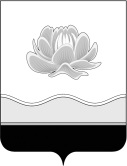 Российская ФедерацияКемеровская область - КузбассМысковский городской округСовет народных депутатов Мысковского городского округа(шестой созыв)Р Е Ш Е Н И Еот 17 ноября 2021г. № 88-нО внесении изменений в решение Совета народных депутатов Мысковского городского округа от 17.02.2015 № 9-н «Примерное положение о порядке и условиях оплаты труда работников муниципальных образовательных учреждений Мысковского городского округа»ПринятоСоветом народных депутатовМысковского городского округа16 ноября 2021 годаВ соответствии со статьями 144, 145 Трудового кодекса Российской Федерации, Постановлением Коллегии Администрации Кемеровской области от 25.03.2011 № 120 «О введении новой системы оплаты труда для работников государственных образовательных организаций Кемеровской области, созданных в форме учреждений», Постановлением Правительства Кемеровской области - Кузбасса от 12.10.2021 № 616 «О внесении изменений в постановление Коллегии Администрации Кемеровской области от 25.03.2011 № 120 «О введении новой системы оплаты труда для работников государственных образовательных организаций Кемеровской области - Кузбасса, созданных в форме учреждений», руководствуясь пунктом 44 части 2 статьи 32 Устава Мысковского городского округа, Совет народных депутатов Мысковского городского округар е ш и л:1. Внести в решение Совета народных депутатов Мысковского городского округа от 17.02.2015 № 9-н «Примерное положение о порядке и условиях оплаты труда работников муниципальных образовательных учреждений Мысковского городского округа, утвержденное решением» (далее – решение) (в редакции решений от 28.04.2015  № 31-н, от 26.01.2016 № 9-н, от 18.10.2016 № 65-н, от 22.03.2017 № 17-н, от 27.12.2017   № 81-н, от 23.04.2018 № 28-н, от 19.09.2018 № 2-н, от 28.12.2018 № 37-н, от 18.09.2019   № 45-н, от 16.10.2019 № 48-н, от 19.02.2020 № 5-н, от 23.12.2020 № 69-н), следующие изменения:1.1. пункт 5 изложить в следующей редакции:«5. Контроль за исполнением настоящего решения возложить на комитет Совета народных депутатов Мысковского городского округа по развитию социальной сферы, администрацию Мысковского городского округа.»;1.2. Приложение к решению изложить в новой редакции, согласно приложению к настоящему решению.2. Настоящее решение направить главе Мысковского городского округа для подписания и опубликования (обнародования) в установленном порядке.3. Настоящее решение вступает в силу на следующий день после его официального опубликования (обнародования) и распространяет свое действие на правоотношения, возникшие с 01.09.2021.4. Контроль за исполнением настоящего решения возложить на комитет Совета народных депутатов Мысковского городского округа по развитию социальной сферы, администрацию Мысковского городского округа.Заместитель председателя Совета народных депутатовМысковского городского округа                                                                          Г.А.ВетроваПервый заместитель главы Мысковского городского округа по городскому хозяйству и строительству                                                     Е.В. КапраловПриложениек решению Совета народных депутатовМысковского городского округаот 17.11.2021г. № 88-нПРИМЕРНОЕ ПОЛОЖЕНИЕО ПОРЯДКЕ И УСЛОВИЯХ ОПЛАТЫ ТРУДА РАБОТНИКОВ МУНИЦИПАЛЬНЫХ ОБРАЗОВАТЕЛЬНЫХУЧРЕЖДЕНИЙ МЫСКОВСКОГО ГОРОДСКОГО ОКРУГА1. Общие положения1.1. Настоящее Примерное положение о порядке и условиях оплаты труда работников муниципальных образовательных учреждений Мысковского городского округа, (далее – Положение) разработано в соответствии со статьями 144, 145 Трудового кодекса Российской Федерации, Федеральным законом от 29.12.2012 № 273-ФЗ "Об образовании в Российской Федерации", Постановлением Правительства Кемеровской области - Кузбасса от 12.10.2021 № 616 «О внесении изменений в постановление Коллегии Администрации Кемеровской области от 25.03.2011 № 120 «О введении новой системы оплаты труда для работников государственных образовательных организаций Кемеровской области - Кузбасса, созданных в форме учреждений» в целях сохранения отраслевых особенностей, связанных с условиями оплаты труда, применяемыми при исчислении заработной платы работников муниципальных образовательных организаций Мысковского городского округа, созданных в форме учреждений, реализующих дошкольные, общеобразовательные, дополнительные образовательные программы, а также муниципальных учреждений, осуществляющих деятельность в сфере образования, находящихся на территории Мысковского городского округа (далее - учреждения).К муниципальным образовательным учреждениям Мысковского городского округа относятся: дошкольные образовательные учреждения, общеобразовательные школы, учреждения дополнительного образования, специальные (коррекционные) образовательные учреждения (школы).Условия оплаты труда работников муниципальных образовательных учреждений распространяются в том числе и на обслуживающие учреждения данной сферы: Муниципальное бюджетное учреждение «Транспортно-эксплуатационное учреждение Управления образованием Мысковского городского округа», Муниципальное бюджетное учреждение «Информационно-методический центр Управления образованием Мысковского городского округа», Муниципальное бюджетное учреждение «Комбинат питания Мысковского городского округа», Муниципальное бюджетное учреждение «Централизованная бухгалтерия Управления образованием Мысковского городского округа», Муниципальное автономное учреждение «Центр психолого-педагогической, медицинской и социальной помощи семье и ребенку «Развитие +».1.2. Система оплаты труда работников учреждений (далее - работники) устанавливается с учетом:1) Единого тарифно-квалификационного справочника работ и профессий рабочих;2) Единого квалификационного справочника должностей руководителей, специалистов и служащих;3) государственных гарантий по оплате труда;4) перечня видов выплат компенсационного характера;5) перечня видов выплат стимулирующего характера;6) Положения об установлении новых систем оплаты труда работников государственных учреждений Кемеровской области-Кузбасса, утвержденного постановлением Коллегии Администрации Кемеровской области от 16.12.2010 № 551 «О введении новых систем оплаты труда работников государственных учреждений Кемеровской области-Кузбасса»;7) единых рекомендаций Российской трехсторонней комиссии по регулированию социально-трудовых отношений;8) согласования с выборным профсоюзным органом.1.3. Объем бюджетных ассигнований на оплату труда работников, предусматриваемый главным распорядителем средств местного бюджета в бюджете Мысковского городского округа, может быть уменьшен только при условии уменьшения объема предоставляемых учреждениями муниципальных услуг.1.4. Условия оплаты труда работников учреждений (далее - условия оплаты труда) включают размеры окладов (должностных окладов), ставок заработной платы, выплат компенсационного и стимулирующего характера.Условия оплаты труда, включая размер оклада (должностного оклада), ставки заработной платы работника, повышающие коэффициенты к окладам, ставкам заработной платы, выплаты стимулирующего характера, выплаты компенсационного характера, являются обязательными для включения в трудовой договор или в дополнительное соглашение между работодателем и работником.1.5. При выплате заработной платы работнику учреждение обеспечивает соблюдение государственных гарантий по оплате труда, установленных Трудовым кодексом Российской Федерации, федеральными законами, нормативными правовыми актами Российской Федерации, Кемеровской области – Кузбасса, муниципальными нормативными правовыми актами Мысковского городского округа.1.6. Оплата труда работников, занятых по совместительству, а также на условиях неполного рабочего времени, производится пропорционально отработанному времени либо в зависимости от выполненного объема работ.Определение размеров заработной платы по основной должности, а также по должности, занимаемой в порядке совместительства, производится раздельно по каждой из должностей.1.7. Заработная плата работника предельными размерами не ограничивается.1.8. Увеличение (индексация) окладов (должностных окладов), ставок заработной платы производится путем внесения изменений в настоящее Положение или издания отдельного нормативного правового акта Совета народных депутатов Мысковского городского округа.2. Порядок формирования систем оплаты труда2.1. Порядок определения расходов на оплату труда работников учреждения, распределение и использование фонда оплаты труда.2.1.1. Фонд оплаты труда работников учреждения формируется на календарный год в пределах бюджетных ассигнований главным распорядителем средств местного бюджета на обеспечение выполнения функций учреждения или объема бюджетных ассигнований на предоставление субсидий на выполнение муниципального задания, предусмотренных главным распорядителем средств областного бюджета в бюджете Кемеровской области – Кузбасса, с учетом нормативов финансирования, а также средств, поступающих от иной приносящей доход деятельности.Фонд оплаты труда работников казенного учреждения устанавливается в пределах выделенных ему бюджетных ассигнований в соответствии с утвержденной бюджетной сметой расходов.2.1.2. Фонд оплаты труда учреждения включает базовую и стимулирующую части фонда оплаты труда работников, а также централизованный фонд.2.1.3. Базовая часть фонда оплаты труда обеспечивает выплату гарантированной заработной платы работникам учреждения за выполнение основной и дополнительной работы.В базовую часть фонда оплаты труда включаются выплаты по установленным окладам (должностным окладам), ставкам заработной платы за выполнение основной работы, входящей в круг должностных обязанностей, с учетом повышающих коэффициентов и компенсационные выплаты за условия труда, отклоняющиеся от нормальных, и дополнительную работу, не входящую в круг должностных обязанностей, работу при совмещении профессий, расширении зоны обслуживания, увеличении объема работ или исполнении обязанностей временно отсутствующего работника (с учетом объема выполняемых работ).Компенсационные выплаты могут устанавливаться в абсолютной величине или в процентах от оклада (должностного оклада), ставки заработной платы.2.1.4. Руководитель учреждения при формировании и утверждении штатного расписания в пределах базовой части фонда оплаты труда учитывает следующее распределение базового фонда оплаты труда между категориями работающих:ФОТ б = ФОТ б пед + ФОТ б пр, где:ФОТ б - базовая часть фонда оплаты труда учреждения;ФОТ б пед - базовая часть фонда оплаты труда педагогического персонала;ФОТ б пр - базовая часть фонда оплаты труда прочего персонала.2.1.5. Стимулирующая часть фонда оплаты труда обеспечивает оплату труда работникам учреждения в виде стимулирующих выплат за выполнение установленных показателей стимулирования работников, оплату премий и выплату им материальной помощи.Стимулирующие выплаты устанавливаются на основании положения об оплате труда работников учреждения и (или) положения о стимулировании, согласованных с выборным органом первичной профсоюзной организации.Примерное положение о стимулировании работников учреждения приведено в приложении № 2 к настоящему Положению.2.1.6. Конкретные размеры базовой и стимулирующей части фонда оплаты труда устанавливаются каждым учреждением самостоятельно и указываются в положении об оплате труда.2.1.7. Доля централизованного фонда составляет не более 3 процентов от фонда оплаты труда учреждения.Конкретный процент централизуемой доли определяется учредителем учреждения в зависимости от размера фонда оплаты труда, планируемой суммы на стимулирующие выплаты с учетом результатов деятельности учреждения, объемов работ, их сложности и социальной значимости.Размер централизованного фонда определяется по формуле:ФОТ ц = ФОТ оу x ц, где:ФОТ ц - централизованный фонд;ФОТ оу - фонд оплаты труда учреждения;ц - централизуемая доля ФОТ.За счет средств централизованного фонда устанавливаются стимулирующие выплаты руководителю учреждения.2.2. Порядок исчисления заработной платы и установления окладов (должностных окладов), ставок заработной платы работникам учреждения.2.2.1. Заработная плата работников учреждений включает в себя:оклад, ставку заработной платы по профессиональной квалификационной группе (далее - ПКГ);оклад (должностной оклад), ставку заработной платы;повышающие коэффициенты к окладу (должностному окладу), ставке заработной платы по занимаемой должности за работу в сельской местности Мысковского городского округа (приложение № 11 к настоящему Положению) (далее - перечень), за специфику работы учреждения (структурного подразделения учреждения), наличие у работников ученой степени, почетного звания (учитывая специфику отрасли);персональные повышающие коэффициенты к окладу (должностному окладу), ставке заработной платы;выплаты компенсационного характера (компенсационные выплаты);выплаты стимулирующего характера (стимулирующие выплаты).2.2.2. Заработная плата работников учреждения рассчитывается по следующей формуле:ЗП = (Ор) + ((Ор x (К2 + К3)) + ((Ор) x (К4)) + КВ + СВ, где:ЗП - заработная плата работника;Ор - оклад (должностной оклад), ставка заработной платы, рассчитанные по формуле:Ор = (О x К1) x Кс, где:О - минимальный размер оклада (должностного оклада), ставки заработной платы по ПКГ, руб.;К1 - повышающий коэффициент к окладу (должностному окладу), ставке заработной платы по занимаемой должности;Кс - повышающий коэффициент к окладу (должностному окладу), ставке заработной платы за работу в сельской местности, входящей в перечень (Кс = 1,25);К2 - повышающий коэффициент к окладу (должностному окладу), ставке заработной платы за специфику работы учреждения;К3 - повышающий коэффициент к окладу (должностному окладу), ставке заработной платы за наличие у работника ученой степени или почетного звания;К4 - персональный повышающий коэффициент к окладу (должностному окладу), ставке заработной платы;КВ - компенсационные выплаты работнику, руб.;СВ - стимулирующие выплаты работнику, руб.2.2.3. Размер оклада (должностного оклада), ставки заработной платы работника (Ор) определяется путем умножения минимального размера оклада (должностного оклада), ставки заработной платы по ПКГ на величину повышающего коэффициента по занимаемой должности (К1) в соответствии с квалификационным уровнем ПКГ.Размеры окладов (должностных окладов), ставок заработной платы работников устанавливаются по соответствующим ПКГ с учетом требований к профессиональной подготовке и уровню квалификации в соответствии с приложениями № 5-8 к настоящему Положению.Повышающий коэффициент к окладу (должностному окладу), ставке заработной платы работникам учреждения по занимаемым ими должностям устанавливается по квалификационным уровням ПКГ на основе требований к профессиональной подготовке, уровню квалификации, которые необходимы для осуществления соответствующей профессиональной деятельности, с учетом стажа работы, сложности и объема выполняемой работы. Уровень квалификации присваивается работнику в зависимости от уровня подготовки, квалификации, компетенции работника в соответствии с нормативными документами и проводимой аттестацией.Размеры оклада (должностного оклада), ставки заработной платы и величины повышающего коэффициента по занимаемой должности устанавливаются работникам в соответствии со следующими ПКГ:профессиональные квалификационные группы должностей руководителей, специалистов и служащих в сфере образования (приложение № 5 к настоящему Положению);профессиональные квалификационные группы общеотраслевых должностей руководителей, специалистов и служащих в сфере образования (приложение № 6 к настоящему Положению);профессиональные квалификационные группы должностей руководителей, специалистов и служащих медицинских подразделений в сфере образования (приложение № 7 к настоящему Положению);профессиональные квалификационные группы профессий рабочих в сфере образования (приложение № 8 к настоящему Положению).Специалистам учреждений, работающим в сельской местности, устанавливаются повышенные на 25 процентов оклады (должностные оклады), ставки заработной платы по сравнению с окладами (должностными окладами), ставками заработной платы специалистов и служащих, осуществляющих аналогичные виды деятельности в городских условиях. В этом случае размер оклада (должностного оклада), ставки заработной платы работника (Ор) определяется путем умножения размера оклада (должностного оклада), ставки заработной платы по соответствующей ПКГ на величину повышающего коэффициента по занимаемой должности (К1) по соответствующей ПКГ и на повышающий коэффициент к окладу (должностному окладу), ставке заработной платы за работу в сельской местности, входящей в перечень (Кс = 1,25).2.2.4. Размеры окладов (должностных окладов), ставок заработной платы работников специальных учреждений, а также работников учреждений, имеющих свою специфику работы, увеличиваются на повышающий коэффициент за специфику работы учреждения (К2) (приложение № 3к настоящему Положению).Повышающие коэффициенты за специфику работы учреждения применяются к окладам (должностным окладам), ставкам заработной платы работников следующих ПКГ:должностей руководителей, специалистов и служащих в сфере образования;должностей руководителей, специалистов и служащих общеотраслевых профессий в сфере образования;должностей руководителей, специалистов и служащих медицинских подразделений в сфере образования;общеотраслевых профессий рабочих в сфере образования.Увеличение оклада (должностного оклада), ставки заработной платы с учетом повышающего коэффициента за специфику работы учреждения образует должностной оклад (ставку), который учитывается при начислении компенсационных и стимулирующих выплат.В случае если оклад (должностной оклад), ставка заработной платы подлежат увеличению за специфику работы учреждения по двум и более основаниям, то абсолютный размер каждого увеличения исчисляется отдельно по каждому основанию исходя из оклада (должностного оклада), ставки заработной платы и соответствующего коэффициента за специфику работы учреждения. Затем оклад (ставка) суммируется с каждым увеличением, тем самым образуя повышенный оклад (должностной оклад), ставку заработной платы.2.2.5. Повышающие коэффициенты за наличие у работника ученой степени или почетного звания, указанные в приложении № 4 к настоящему Положению, применяются к окладам (должностным окладам), ставкам заработной платы работников следующих квалификационных групп: должностей руководителей, специалистов и служащих сферы образования.Работникам, занимающим должности ПКГ руководителей, специалистов и служащих в сфере образования и имеющим ученую степень по профилю учреждения или педагогической деятельности или почетное звание, при условии соответствия почетного звания профилю учреждения, а педагогическим работникам учреждений - при соответствии почетного звания профилю педагогической деятельности производится увеличение размера оклада работника на коэффициент за наличие у работника ученой степени или почетного звания.В случае если работник имеет два и более почетных звания, например «Заслуженный учитель Российской Федерации» и «Отличник народного просвещения», увеличение оклада (должностного оклада) ему производится один раз.Размер оклада (должностного оклада), ставки заработной платы, который учитывает наличие у работника ученой степени или почетного звания, определяется путем умножения размера оклада (должностного оклада), ставки заработной платы (Ор) на повышающий коэффициент за наличие у работника ученой степени или почетного звания (К3) и суммируется с его окладом (Ор).Применение повышающего коэффициента к окладу (должностному окладу), ставке заработной платы за наличие у работника ученой степени или звания образует новый оклад (должностной оклад), ставку заработной платы и учитывается при начислении ему иных стимулирующих и компенсационных выплат.В случае если у работника имеется несколько оснований для увеличения оклада (должностного оклада), ставки заработной платы, то оклад увеличивается на сумму повышающих коэффициентов.Увеличение размера оклада работника производится:при присуждении ученой степени доктора наук и кандидата наук - со дня принятия Министерством просвещения России решения о выдаче диплома;при присвоении почетного звания, награждении ведомственными знаками отличия, указанными в приложении № 4 к настоящему Положению, - со дня присвоения, награждения.2.2.6. В случае если оклад (должностной оклад), ставка заработной платы подлежат увеличению одновременно по нескольким повышающим коэффициентам: за специфику работы учреждения и за наличие у работника ученой степени и (или) почетного звания, то исчисление должностного оклада производится путем умножения размера оклада (должностного оклада), ставки заработной платы (Ор) на сумму повышающих коэффициентов по каждому основанию (за специфику работы учреждения (К2), за наличие у работника ученой степени и (или) почетного звания (К3)) и суммируется с его окладом (Ор).Увеличение оклада (должностного оклада), ставки заработной платы с учетом повышающих коэффициентов за специфику работы учреждения, за наличие у работника ученой степени или почетного звания образует новый размер оклада (должностного оклада), ставки заработной платы и учитывается при начислении ему компенсационных и стимулирующих выплат.2.2.7. Положением об оплате труда работников учреждения может быть также предусмотрено установление персонального повышающего коэффициента.Решение о введении персональных повышающих коэффициентов принимается в учреждении с учетом обеспечения указанных выплат финансовыми средствами.Выплаты по персональному повышающему коэффициенту к окладу, ставке заработной платы носят стимулирующий характер и не образуют новый оклад.Персональный повышающий коэффициент учитывает уровень профессиональной подготовки, сложность, важность выполняемой работы, степень самостоятельности и ответственности при выполнении поставленных задач, а также опыт, стаж работы работника или другие факторы.Персональный повышающий коэффициент к окладу (должностному окладу), ставке заработной платы устанавливается на определенный период времени в течение соответствующего календарного года (месяц, квартал, год).Размер персонального повышающего коэффициента к окладу (должностному окладу), ставке заработной платы устанавливается в размере до 2.Учреждение самостоятельно устанавливает категорию работников, период и размер персонального повышающего коэффициента к окладу (должностному окладу), ставке заработной платы, которые отражаются в положении об оплате труда. Решение об установлении персонального повышающего коэффициента к окладу (должностному окладу), ставке заработной платы и его размерах принимается руководителем учреждения персонально в отношении конкретного работника.2.3. Порядок расчета тарифной части заработной платы педагогических работников.2.3.1. Оплата труда педагогических работников, выполняющих учебную работу, определяется исходя из устанавливаемой педагогической нагрузки.Тарифная часть заработной платы педагогических работников, выполняющих учебную работу, зависит от количества часов преподавания предмета, ставки заработной платы с учетом повышающих коэффициентов и рассчитывается по следующей формуле:ФОТ тп = ((Ор + (Ор) x (К2 + К3)) х Нагр.) / Н ч + ((Ор)) x (К4)), где:ФОТ тп - размер тарифной части заработной платы педагогических работников, непосредственно осуществляющих учебный (воспитательный) процесс, руб.;Ор - ставка заработной платы;К2 - повышающий коэффициент к ставке заработной платы за специфику работы учреждения;К3 - повышающий коэффициент к ставке заработной платы за ученую степень, почетное звание;К4 - персональный повышающий коэффициент к ставке заработной платы;Нагр. - установленный объем педагогической нагрузки (в неделю) по видам образовательных программ, часов;Н ч - установленная норма часов преподавательской работы за ставку заработной платы (в неделю) по видам образовательных программ, часов.В случае если в течение года предусматривается повышение ставки заработной платы, ее размер корректируется на повышающий коэффициент.2.3.2. Оплата труда педагогических работников общеобразовательных учреждений, учреждений дополнительного образования, осуществляющих педагогическую работу в форме обучения и воспитания (далее - педагогические работники, непосредственно осуществляющие учебный (воспитательный) процесс), исчисляется на основании ставок заработной платы по соответствующей ПКГ (приложение № 5 к настоящему Положению) с учетом повышающих коэффициентов.Тарифной частью заработной платы работников учреждения, за исключением педагогических работников, выполняющих учебную работу, является установленный им оклад (должностной оклад) по соответствующей ПКГ (приложение № 5 к настоящему Положению) с учетом повышающих коэффициентов.2.3.3. Оплата труда педагогического работника, выполняющего педагогическую работу на различных должностях и имеющего квалификационную категорию по одной из них, устанавливается с учетом присвоенной квалификационной категории при условии совпадения по этим должностям должностных обязанностей, профилей работ в соответствии с приложением № 10 к настоящему Положению.2.4. Порядок изменения размеров окладов (должностных окладов), ставок заработной платы работников.2.4.1. Изменение размеров окладов (должностных окладов), ставок заработной платы работников производится в случаях:изменения группы по оплате труда учреждения - для руководителя учреждения;получения образования или восстановления документов об образовании - со дня представления соответствующего документа;присвоения квалификационной категории - со дня вынесения решения аттестационной комиссией.2.4.2. При наступлении у работника права на изменение размера ставки (оклада) в период пребывания его в ежегодном оплачиваемом или другом отпуске, а также в период его временной нетрудоспособности перерасчет заработной платы исходя из более высокого разряда оплаты труда производится с момента наступления этого права.2.5. Порядок и условия почасовой оплаты труда.2.5.1. Почасовая оплата труда учителей, преподавателей и других педагогических работников учреждений применяется при оплате:за часы, выполненные в порядке замещения отсутствующих по причине временной нетрудоспособности или другим причинам, продолжавшегося не свыше двух месяцев;за часы педагогической работы, выполненные учителями при работе с детьми, находящимися на длительном лечении в больнице, сверх объема, установленного им при тарификации;при оплате за педагогическую работу специалистов предприятий, учреждений и организаций (в том числе из числа работников органов управления образованием, методических и учебно-методических кабинетов), привлекаемых для педагогической работы в учреждения;при оплате за часы преподавательской работы в объеме 300 часов в год в другом образовательном учреждении (в одном или нескольких) сверх установленной учебной нагрузки, выполняемой по совместительству.2.5.2. Размер оплаты за один час указанной педагогической работы в общеобразовательных учреждениях определяется путем деления оклада (должностного оклада), ставки заработной платы педагогического работника за установленную норму часов педагогической работы в неделю на среднемесячное количество рабочих часов, установленное по занимаемой должности, по формуле:ФОТ почас. = (ДО / Н ч мес.i) x Нфакт. мес.i, где:ФОТ почас. - размер почасовой гарантированной части заработной платы учителя, руб.;ДО - размер оклада (должностного оклада), ставки заработной платы за установленную норму часов педагогической работы в неделю;Н ч мес.i - среднемесячное количество рабочих часов, установленное по занимаемой должности, часов;Нфакт. мес.i - фактическое количество отработанных часов в месяц, часов.Среднемесячное количество рабочих часов определяется путем умножения нормы часов педагогической работы в неделю, установленной за ставку заработной платы педагогического работника, на количество рабочих дней в году по 5-дневной рабочей неделе и деления полученного результата на 5 (количество рабочих дней в неделе), а затем на 12 (количество месяцев в году).2.5.3. Оплата труда за замещение отсутствующего учителя (преподавателя), если оно осуществлялось свыше двух месяцев, производится со дня начала замещения за все часы фактической преподавательской работы на общих основаниях с соответствующим увеличением его недельной (месячной) учебной нагрузки путем внесения изменений в тарификацию.2.5.4. Руководители учреждений в пределах, имеющихся у учреждения средств, могут привлекать для проведения учебных занятий с обучающимися (воспитанниками) высококвалифицированных специалистов, которые не состоят в штате данного учреждения (например, работники промышленных предприятий, вузов и т.д.). Указанные работники привлекаются на непродолжительный срок для проведения отдельных занятий, курсов, лекций и т.д. Для их оплаты труда применяются условия и коэффициенты, установленные приложением № 9 к настоящему Положению.2.6. Продолжительность рабочего времени, нормы часов за ставку заработной платы педагогических работников.2.6.1. Продолжительность рабочего времени (норма часов педагогической работы за ставку заработной платы) для педагогических работников устанавливается исходя из сокращенной продолжительности рабочего времени не более 36 часов в неделю.Продолжительность рабочего времени педагогических работников включает преподавательскую (учебную) работу, воспитательную, а также другую педагогическую работу, предусмотренную квалификационными характеристиками по должностям и особенностями режима рабочего времени и времени отдыха педагогических и других работников образовательных учреждений, утвержденными в установленном порядке.2.6.2. Продолжительность рабочего времени педагогическим работникам в зависимости от должности и (или) специальности с учетом особенностей их труда, а также норма часов преподавательской работы за ставку заработной платы (нормируемая часть педагогической работы) устанавливаются в соответствии с приказом Министерства образования и науки Российской Федерации от 22.12.2014 № 1601 «О продолжительности рабочего времени (нормах часов педагогической работы за ставку заработной платы) педагогических работников и о порядке определения учебной нагрузки педагогических работников, оговариваемой в трудовом договоре».2.6.3. Норма часов педагогической и (или) преподавательской работы за ставку заработной платы педагогических работников установлена в астрономических часах. Для учителей, педагогов дополнительного образования, старших педагогов дополнительного образования, тренеров-преподавателей, старших тренеров-преподавателей норма часов преподавательской работы за ставку заработной платы включает проводимые ими уроки (занятия) независимо от их продолжительности и короткие перерывы (перемены) между ними.2.6.4. Продолжительность рабочего времени других работников, за которое производится выплата по установленным должностным окладам, не перечисленным в подпунктах 2.6.1 - 2.6.4 настоящего Положения, в том числе руководителей учреждений, их заместителей и руководителей структурных подразделений, составляет 40 часов в неделю.2.6.5. За педагогическую работу, выполняемую с согласия педагогических работников сверх установленной нормы часов за ставку заработной платы, производится дополнительная оплата соответственно получаемой ставке заработной платы в одинарном размере.2.7. Ненормируемая часть рабочего времени педагогических работников.2.7.1. Выполнение другой части педагогической работы педагогическими работниками, ведущими преподавательскую работу, осуществляется в течение рабочего времени, которое не конкретизировано по количеству часов.Другая часть педагогической работы указанных работников, которая не конкретизирована по количеству часов, вытекает из их должностных обязанностей, предусмотренных уставом и правилами внутреннего трудового распорядка организации, а также выполнением дополнительно возложенных на педагогических работников обязанностей, непосредственно связанных с образовательным процессом (классное руководство, проверка письменных работ, заведование учебными кабинетами и др.).2.7.2. Другая часть педагогической работы, связанная с выполнением должностных обязанностей, дополнительной оплате не подлежит и регулируется графиками и планами работы, в том числе личными планами педагогического работника, и может быть связана:с выполнением обязанностей, связанных с участием в работе педагогических, методических советов, с работой по проведению родительских собраний, консультаций, оздоровительных, воспитательных и других мероприятий, предусмотренных образовательной программой;с организацией и проведением методической, диагностической и консультативной помощи родителям или лицам, их заменяющим, семьям, обучающим детей на дому в соответствии с медицинским заключением;со временем, затрачиваемым непосредственно на подготовку к работе по обучению и воспитанию обучающихся, воспитанников, изучению их индивидуальных способностей, интересов и склонностей, а также их семейных обстоятельств и жилищно-бытовых условий;с дежурствами в учреждении в период образовательного процесса, которые при необходимости могут организовываться в целях подготовки к проведению занятий, наблюдения за выполнением режима дня обучающимися, воспитанниками, обеспечения порядка и дисциплины в течение учебного времени, в том числе во время перерывов между занятиями, устанавливаемых для отдыха обучающихся, воспитанников различной степени активности, приема ими пищи.При составлении графика дежурств педагогических работников в учреждении в период проведения учебных занятий до их начала и после окончания учебных занятий учитываются сменность работы учреждения, режим рабочего времени каждого педагогического работника в соответствии с расписанием учебных занятий, общим планом мероприятий, другие особенности работы, с тем, чтобы не допускать случаев длительного дежурства педагогических работников, дежурства в дни, когда учебная нагрузка отсутствует или незначительна.В дни работы к дежурству по учреждению педагогические работники привлекаются не ранее чем за 20 минут до начала учебных занятий и не позднее 20 минут после окончания их последнего учебного занятия.2.7.3. Другая часть педагогической работы, связанная с выполнением дополнительно возложенных на педагогических работников обязанностей, непосредственно связанная с образовательным процессом, подлежит дополнительной оплате в форме компенсационных выплат, регулируется графиками и планами работы, в том числе личными планами педагогического работника, и может быть связана с классным руководством, проверкой письменных работ, кабинетами, отделами, учебными мастерскими, лабораториями, учебно-опытными участками и другими, руководством предметными, цикловыми и методическими комиссиями, проведением работы по дополнительным образовательным программам, организацией трудового обучения, профессиональной ориентацией и другими видами дополнительной внеурочной работы.2.8. Порядок определения уровня образования.2.8.1. Уровень образования педагогических работников при установлении окладов (должностных окладов), ставок заработной платы определяется на основании дипломов, аттестатов и других документов о соответствующем образовании независимо от специальности, которую они получили (за исключением тех случаев, когда это особо оговорено).2.8.2. Требования к уровню образования при установлении окладов (должностных окладов), ставок заработной платы работников предусматривают наличие среднего или высшего профессионального образования.Специальные требования к профилю полученной специальности по образованию предъявляются по должностям концертмейстера, учителя-логопеда, учителя-дефектолога, педагога-психолога.2.8.3. Педагогическим работникам, получившим диплом государственного образца о высшем профессиональном образовании, оклады (должностные оклады), ставки заработной платы устанавливаются как лицам, имеющим высшее профессиональное образование, а педагогическим работникам, получившим диплом государственного образца о среднем профессиональном образовании, - как лицам, имеющим среднее профессиональное образование.Наличие у работников диплома государственного образца «бакалавр», «специалист», «магистр» дает право на установление окладов (должностных окладов), ставок заработной платы, предусмотренных для лиц, имеющих высшее профессиональное образование.Наличие у работников диплома государственного образца о неполном высшем профессиональном образовании права на установление окладов (должностных окладов), ставок заработной платы, предусмотренных для лиц, имеющих высшее или среднее профессиональное образование, не дает.Окончание трех полных курсов высшего учебного заведения, а также учительского института и приравненных к нему учебных заведений дает право на установление окладов (должностных окладов), ставок заработной платы, предусмотренных для лиц, имеющих среднее профессиональное образование.2.8.4. Концертмейстерам и преподавателям музыкальных дисциплин, окончившим консерватории, музыкальные отделения и отделения клубной и культпросветработы институтов культуры, педагогических институтов (университетов), педагогических училищ и музыкальных училищ, работающим в учреждениях, оклады (должностные оклады), ставки заработной платы устанавливаются как работникам, имеющим высшее или среднее музыкальное образование.2.8.5. Учителям-логопедам, учителям-дефектологам, а также учителям учебных предметов (в том числе в начальных классах) специальных (коррекционных) образовательных учреждений (классов) для обучающихся, воспитанников с ограниченными возможностями здоровья оклады (должностные оклады), ставки заработной платы как лицам, имеющим высшее дефектологическое образование, устанавливаются:при получении диплома государственного образца о высшем профессиональном образовании по специальностям: тифлопедагогика, сурдопедагогика, олигофренопедагогика, логопедия, специальная психология, коррекционная педагогика и специальная психология (дошкольная), дефектология и другим аналогичным специальностям;окончившим специальные факультеты по указанным выше специальностям и получившим диплом государственного образца о высшем профессиональном образовании.2.8.6. Работники, не имеющие специальной подготовки или стажа работы, установленных квалификационными требованиями, но обладающие достаточным практическим опытом и выполняющие качественно и в полном объеме возложенные на них должностные обязанности, по рекомендации аттестационной комиссии учреждения в порядке исключения могут быть назначены руководителем учреждения на соответствующие должности так же, как и работники, имеющие специальную подготовку и стаж работы.3. Виды выплат компенсационного характера3.1. К выплатам компенсационного характера относятся:выплаты работникам, занятым на работах с вредными и (или) опасными условиями труда;выплаты за работу в местностях с особыми климатическими условиями (районный коэффициент);выплаты за работу в условиях, отклоняющихся от нормальных (при разъездном характере работы, совмещении профессий (должностей), расширении зон обслуживания, исполнении обязанностей временно отсутствующего работника без освобождения от работы, определенной трудовым договором, в выходные и нерабочие праздничные дни, сверхурочной работе, работе в ночное и вечернее время и при выполнении работ в других условиях, отклоняющихся от нормальных);выплаты за дополнительные виды работ, не входящие в должностные обязанности работников, но непосредственно связанные с их выполнением;иные выплаты и надбавки компенсационного характера.3.2. Размеры выплат компенсационного характера не могут быть ниже предусмотренных трудовым законодательством и иными нормативными правовыми актами, содержащими нормы трудового права.3.3. Выплаты компенсационного характера, размеры и условия их установления определяются коллективными договорами, соглашениями, локальными нормативными актами в соответствии с трудовым законодательством и иными нормативными правовыми актами, содержащими нормы трудового права, положениями об оплате труда работников учреждения и конкретизируются в трудовых договорах работников.3.4. Оплата труда работников, занятых на работах с вредными и (или) опасными условиями труда, устанавливается не ниже размеров, установленных трудовым законодательством и иными нормативными правовыми актами, содержащими нормы трудового права.На момент введения новых систем оплаты труда указанная выплата устанавливается всем работникам, получавшим ее ранее, в прежних размерах. В случае обеспечения на рабочих местах безопасных условий труда, подтвержденных результатами специальной оценки условий труда (аттестации рабочих мест по условиям труда) или заключением государственной экспертизы условий труда, выплаты работникам не производятся.3.5. Согласно постановлению Совета Министров СССР, ВЦСПС от 01.08.89 № 601 «О районных коэффициентах к заработной плате рабочих и служащих предприятий, организаций и учреждений, расположенных в Кемеровской области и на территории г. г. Воркуты и Инты» устанавливается районный коэффициент в размере 30 процентов от заработной платы работника, подлежащей начислению в соответствующем месяце с учетом всех установленных выплат.3.6. Выплаты за работу в условиях, отклоняющихся от нормальных (совмещение профессий (должностей), расширение зоны обслуживания, сверхурочная работа, работа в ночное и вечернее время, работа в выходные и нерабочие праздничные дни и выполнение работ в других условиях, отклоняющихся от нормальных), производятся в соответствии со статьями 149, 150, 151, 152, 153, 154 Трудового кодекса Российской Федерации и Кузбасским соглашением между Федерацией профсоюзных организаций Кузбасса, высшим исполнительным органом государственной власти Кемеровской области - Кузбасса и работодателями Кемеровской области - Кузбасса в следующих размерах:за совмещение профессий (должностей), расширение зоны обслуживания работнику устанавливается доплата. Размер доплаты и срок, на который она устанавливается, определяются по соглашению сторон в трудовом договоре с учетом содержания и (или) объема выполняемой дополнительной работы, расширения зоны обслуживания;оплата за сверхурочную работу производится в полуторном размере оклада (должностного оклада), ставки заработной платы за первые два часа работы, а за последующие часы - в двойном размере. По желанию работника сверхурочная работа вместо повышенной оплаты может компенсироваться предоставлением дополнительного времени отдыха, но не менее времени, отработанного сверхурочно;оплата труда за работу в ночное время (с 22 часов до 6 часов) и вечернее время (с 18 до 22 часов) определяется в соответствии с Кузбасским соглашением между Федерацией профсоюзных организаций Кузбасса, высшим исполнительным органом государственной власти Кемеровской области - Кузбасса и работодателями Кемеровской области – Кузбасса и оплачивается в повышенном размере по сравнению с работой в нормальных условиях. В ночное время не менее чем на 40 процентов, в вечернее время - 20 процентов от оклада (должностного оклада), ставки заработной платы за час работы работника. Расчет оклада (должностного оклада), ставки заработной платы за час работы определяется путем деления оклада (должностного оклада), ставки заработной платы работника на среднемесячное количество рабочих часов в соответствующем календарном году в зависимости от установленной работнику продолжительности рабочей недели;оплата труда в выходные или нерабочие праздничные дни производится работникам в размере не менее одинарной дневной или часовой ставки (части оклада (должностного оклада) за день или час работы) сверх оклада (должностного оклада), если работа в выходной или нерабочий праздничный день производилась в пределах месячной нормы рабочего времени, и в размере не менее двойной дневной или часовой ставки (части оклада (должностного оклада) за день или час работы) сверх оклада (должностного оклада), если работа производилась сверх месячной нормы рабочего времени. Конкретные размеры оплаты труда за работу в выходной или нерабочий праздничный день устанавливаются коллективным договором, локальным нормативным актом учреждения, трудовым договором. По желанию работника, работавшего в выходной или нерабочий праздничный день, ему может быть предоставлен другой день отдыха. В этом случае работа в выходной или нерабочий праздничный день оплачивается в одинарном размере, а день отдыха оплате не подлежит;доплата за увеличение объема работы или исполнение обязанностей временно отсутствующего работника без освобождения от основной работы, определенной трудовым договором, устанавливается в случае увеличения установленного работнику объема работы или возложения на него обязанностей временно отсутствующего работника без освобождения от работы, определенной трудовым договором. Размер доплаты и срок, на который она устанавливается, определяется по соглашению сторон трудовым договором с учетом содержания и (или) объема дополнительной работы.3.7. С учетом условий труда и выполнения дополнительной работы, не входящей в круг должностных обязанностей, руководителям, специалистам и служащим в сфере образования, руководителям, специалистам и служащим общеотраслевых профессий устанавливаются дополнительные выплаты компенсационного характера, предусмотренные в приложении № 1 к настоящему Положению.4. Виды выплат стимулирующего характера4.1. К выплатам стимулирующего характера относятся: выплаты за интенсивность и высокие результаты работы;выплаты за качество выполняемых работ;выплаты за непрерывный стаж работы, выслугу лет;премиальные выплаты по итогам работы;иные поощрительные и разовые выплаты.4.2. Условием выплат стимулирующего характера является достижение работником определенных количественных и качественных показателей работы.4.3. Выплаты стимулирующего характера производятся в пределах средств, предусмотренных фондом оплаты труда учреждения.4.4. На выплаты стимулирующего характера дополнительно может направляться экономия средств фонда оплаты труда в соответствии с положениями об оплате труда работников учреждения по согласованию с выборным органом первичной профсоюзной организации.4.5. Выплаты стимулирующего характера могут устанавливаться как в процентах к окладам (должностным окладам), ставкам заработной платы, так и в абсолютных размерах.4.6. Размеры выплат стимулирующего характера работникам, порядок и условия их применения устанавливаются в соответствии с положением о стимулировании работников учреждения и согласовываются с выборным профсоюзным органом (Примерное положение о стимулировании работников учреждения приведено в Приложении № 2 к настоящему Положению).5. Условия оплаты труда руководителей учреждений,их заместителей и главных бухгалтеров5.1. Заработная плата руководителя учреждения, его заместителей, главного бухгалтера состоит из должностного оклада, выплат компенсационного и стимулирующего характера.5.2. Размер должностного оклада руководителя учреждения устанавливается Муниципальным казенным учреждением «Управление образованием Мысковского городского округа» (далее – Управление) в трудовом договоре в зависимости от сложности труда, в том числе с учетом масштаба управления и особенностей деятельности и значимости учреждения.Должностные оклады заместителей руководителя и главного бухгалтера устанавливаются руководителем учреждения на 10 - 30 процентов ниже должностного оклада руководителей этих учреждений.5.3. Руководителям учреждений, их заместителям и главным бухгалтерам выплачиваются компенсационные, стимулирующие выплаты, предусмотренные разделами 3, 4 настоящего Положения.Порядок и размер компенсационных и стимулирующих выплат руководителям учреждений утверждаются Положением об оплате труда руководителей образовательных и прочих подведомственных Управлению учреждений.5.4. Выплаты компенсационного характера устанавливаются для руководителей учреждений, их заместителей и главных бухгалтеров учреждений в процентах к должностным окладам или в абсолютных размерах.5.5. Управление вправе в установленном порядке централизовать часть средств, предусмотренных на оплату труда работников учреждения (но не более 3 процентов), и распределять полученный централизованный фонд на выплаты стимулирующего характера руководителям учреждений в соответствии с утвержденным Положением об оплате труда руководителей образовательных и прочих подведомственных Управлению учреждений.При этом руководителю учреждения выплаты стимулирующего характера выплачиваются по решению Управления с учетом достижения показателей муниципального задания на оказание муниципальных услуг (выполнение работ), а также иных показателей эффективности деятельности учреждения и его руководителя.Условия оплаты труда руководителей учреждения устанавливаются в трудовом договоре, заключаемом на основе типовой формы трудового договора с руководителем муниципального учреждения, утвержденной постановлением Правительства Российской Федерации от 12.04.2013 № 329 "О типовой форме трудового договора с руководителем государственного (муниципального) учреждения".Неиспользованные средства централизованного фонда учреждения передаются в распоряжение учреждения и используются на выплаты стимулирующего характера работникам учреждения.5.6. Управление устанавливает предельный уровень соотношения среднемесячной заработной платы руководителей, их заместителей, главных бухгалтеров, формируемой за счет всех источников финансового обеспечения и рассчитываемой за календарный год, и среднемесячной заработной платы работников данного учреждения (без учета заработной платы соответствующего руководителя, его заместителей, главного бухгалтера) в кратности от 1 до 5.5.7. В целях обеспечения непревышения предельного уровня соотношения среднемесячной заработной платы руководителей и работников учреждения учредитель учреждения в отношении руководителя учреждения, руководитель учреждения в отношении своих заместителей и главного бухгалтера устанавливают по согласованию: в отношении руководителя - с Мысковской городской организацией Профсоюза работников народного образования и науки Российской Федерации, а в отношении заместителей руководителя и главного бухгалтера - с выборным органом первичной профсоюзной организации учреждения, условия оплаты труда из расчета, что при всех выплатах в максимальном размере заработная плата работника не превысит установленные соотношения.6. Заключительные положения6.1. Штатное расписание учреждения утверждается руководителем учреждения в пределах выделенных средств на оплату труда и включает в себя все должности руководителей, специалистов и служащих (профессии рабочих), педагогических работников данного учреждения, содержащихся за счет всех источников финансового обеспечения.Для выполнения работ, связанных с временным расширением объема оказываемых учреждением услуг, учреждение вправе осуществлять привлечение, помимо работников, занимающих должности (профессии), предусмотренные штатным расписанием, других работников на условиях срочного трудового договора.6.2. Фонд оплаты труда работников учреждения формируется на календарный год в порядке, установленном Министерством образования Кузбасса, Управлением, осуществляющим функции и полномочия учредителя учреждения.Учреждение вправе самостоятельно определять порядок расходования фонда оплаты труда за счет всех имеющихся источников в соответствии с утвержденным Положением об оплате труда работников.6.3. Прочие вопросы, не урегулированные настоящим Положением, решаются учреждением самостоятельно в части, не противоречащей трудовому законодательству, в соответствии с утвержденным Положением об оплате труда работников конкретного учреждения.Приложение № 1к Примерному положению о порядкеи условиях оплаты труда работниковмуниципальных образовательных учрежденийМысковского городского округаПереченьдополнительных компенсационных выплатПриложение № 2к Примерному положению о порядкеи условиях оплаты труда работниковмуниципальных образовательных учрежденийМысковского городского округаПРИМЕРНОЕ ПОЛОЖЕНИЕО СТИМУЛИРОВАНИИ РАБОТНИКОВ УЧРЕЖДЕНИЯ1. Общие положения1.1. Стимулирование работников учреждения осуществляется в целях усиления материальной заинтересованности работников учреждения в повышении качества образовательного и воспитательного процесса, развитии творческой активности и инициативы при выполнении поставленных задач, успешном и добросовестном исполнении должностных обязанностей.Основанием для стимулирования работников учреждения является качественное исполнение должностных обязанностей, строгое соблюдение устава учреждения, правил внутреннего трудового распорядка, успешное и своевременное выполнение плановых мероприятий, систематическое повышение квалификации, неукоснительное соблюдение норм трудовой дисциплины и профессиональной этики, четкое и своевременное исполнение приказов и распоряжений вышестоящих органов, руководителя учреждения, решений педагогического совета учреждения.1.2. Учреждение самостоятельно определяет долю стимулирующей части фонда оплаты труда и распределяет его на выплаты стимулирующего характера в пределах рекомендуемых значений по видам:выплаты за интенсивность и высокие результаты работы;выплаты за качество выполняемых работ;выплаты за непрерывный стаж работы, выслугу лет;премиальные выплаты по итогам работы;иные поощрительные и разовые выплаты.Конкретные виды и доли каждого вида выплат учреждение определяет самостоятельно и утверждает локальным актом по согласованию с выборным профсоюзным органом учреждения.2. Стимулирующие выплаты2.1. Установление стимулирующих выплат осуществляется комиссией по премированию (далее - комиссия), образованной в учреждении, с обязательным участием в ней представителя первичной профсоюзной организации.Учреждение самостоятельно устанавливает структуру распределения фонда стимулирования среди различных категорий работников, с учетом установленных учредителем показателей эффективности деятельности муниципальных образовательных организаций Мысковского городского округа, их руководителей и педагогических работников, а также по результатам выполнения ими должностных обязанностей в соответствии с квалификационными характеристиками.Стимулирующие выплаты устанавливаются работникам на основании результатов их деятельности за месяц, четверть, квартал, семестр, полугодие, год.Перечень показателей стимулирования работников учреждения разрабатывается учреждением самостоятельно с обязательным участием представителя первичной профсоюзной организации.Перечень показателей стимулирования отражается в локальном акте учреждения, регламентирующем порядок и условия оплаты труда работников.2.2. К обязательным выплатам за интенсивность и высокие результаты работы относятся:2.2.1. Премии за реализацию отдельных видов деятельности учреждения; особый режим работы (связанный с обеспечением безаварийной, безотказной и бесперебойной работы инженерных и хозяйственно-эксплуатационных систем жизнеобеспечения учреждения); премии за организацию и проведение мероприятий, направленных на повышение авторитета и имиджа организации среди населения; успешное выполнение особо важных и срочных работ, оперативность и качественный результат; интенсивность труда (наполняемость класса (группы) выше нормы);2.2.2. Специальная выплата тренерам-преподавателям учреждений дополнительного образования детей, реализующих дополнительные образовательные программы физкультурно-спортивной направленности (далее - выплата тренерам-преподавателям).Выплата тренерам-преподавателям назначается по основному месту работы в размере 1150 (одна тысяча сто пятьдесят) рублей в месяц с учетом районного коэффициента.При выполнении работником должностных обязанностей в объеме менее чем на одну ставку назначение выплаты тренерам-преподавателям осуществляется пропорционально нагрузке и отработанному времени.При выполнении работником должностных обязанностей в одном образовательном учреждении более чем на одну ставку размер выплаты тренерам-преподавателям не увеличивается.Выплата тренерам-преподавателям назначается приказом руководителя учреждения на период, определенный локальным актом организации, при соблюдении следующих условий:отсутствие жалоб со стороны родителей (законных представителей);отсутствие несчастных случаев и травм у занимающихся (обучающихся);отсутствие фактов нарушения прав и законных интересов занимающихся (обучающихся).В случае выявления нарушения по одному или нескольким условиям выплата тренерам-преподавателям на следующий период не назначается.2.2.3. Специальная выплата медицинским работникам муниципальных образовательных организаций Мысковского городского округа, созданных в форме учреждений, реализующих основные общеобразовательные программы, организаций Мысковского городского округа, созданных в форме учреждений, осуществляющих образовательную деятельность по адаптированным и основным общеобразовательным программам, (далее соответственно - выплата медицинским работникам, учреждение), назначается в следующих размерах:1885 рублей врачам-специалистам, фельдшерам, медицинским сестрам;885 рублей санитаркам.Право на получение выплаты медицинским работникам имеют следующие категории медицинских работников:врачи-специалисты;фельдшеры;медицинские сестры;санитарки.Выплата медицинским работникам назначается при соблюдении следующих условий:отсутствие жалоб со стороны родителей (при наличии), законных представителей;систематическое проведение в соответствии с планом работ профилактики инфекционных заболеваний и закаливающих процедур;выполнение рекомендаций по оздоровлению детей по итогам повозрастной диспансеризации и диспансеризации детей-подростков.Выплата медицинским работникам назначается приказом руководителя учреждения сроком на квартал. В случае выявления нарушения по одному или нескольким критериям выплата на следующий квартал не назначается.При выполнении медицинским работником должностных обязанностей в объеме менее чем на одну ставку назначение выплаты медицинским работникам осуществляется пропорционально нагрузке и отработанному времени.При выполнении медицинским работником должностных обязанностей в одном учреждении более чем на одну ставку размер выплаты медицинским работникам не увеличивается.При выполнении медицинским работником должностных обязанностей в разных учреждениях выплата медицинским работникам назначается в каждом учреждении в соответствии с абзацами четырнадцатым и пятнадцатым настоящего подпункта.2.2.4. Специальная выплата педагогическим работникам и младшим воспитателям муниципальных образовательных организаций, созданных в форме учреждений, реализующих основные общеобразовательные программы (далее соответственно - выплата педагогическим работникам и младшим воспитателям, учреждение), назначается в следующих размерах:1885 рублей воспитателям, младшим воспитателям учреждений;1000 рублей воспитателям, младшим воспитателям семейных групп, являющихся структурными подразделениями муниципальных образовательных организаций и реализующих образовательную программу дошкольного образования;885 рублей педагогическим работникам учреждений (старший воспитатель, учитель-логопед, педагог-психолог, учитель-дефектолог, инструктор по физической культуре, музыкальный руководитель, социальный педагог, педагог дополнительного образования), осуществляющим свою деятельность с воспитанниками дошкольного возраста.Право на выплату педагогическим работникам и младшим воспитателям имеют:воспитатели, младшие воспитатели муниципальных образовательных организаций и реализующих образовательную программу дошкольного образования;воспитатели, младшие воспитатели семейных групп, являющихся структурными подразделениями муниципальных образовательных организаций, реализующих образовательную программу дошкольного образования;педагогические работники муниципальных образовательных учреждений, реализующих образовательную программу дошкольного образования (старший воспитатель, учитель-логопед, педагог-психолог, учитель-дефектолог, инструктор по физической культуре, музыкальный руководитель, социальный педагог, педагог дополнительного образования), осуществляющие свою деятельность с воспитанниками дошкольного возраста (далее - воспитатели, младшие воспитатели, педагогические работники).Выплата педагогическим работникам и младшим воспитателям вводится с целью повышения качества образовательного процесса, обеспечения безопасности жизнедеятельности и сохранения здоровья детей, которые оцениваются по следующим критериям:отсутствие жалоб со стороны родителей (законных представителей);отсутствие несчастных случаев и травм у детей;систематическое проведение в соответствии с планом работ профилактики инфекционных заболеваний и закаливающих процедур.Выплата педагогическим работникам и младшим воспитателям назначается ежеквартально на ставку (оклад) независимо от количества детей в группе. В случае выявления нарушения по одному или нескольким критериям выплата на следующий квартал не назначается.При выполнении воспитателем, младшим воспитателем, педагогическим работником должностных обязанностей в объеме менее чем на одну ставку назначение выплаты педагогическим работникам и младшим воспитателям осуществляется пропорционально нагрузке и отработанному времени.При выполнении воспитателем, младшим воспитателем, педагогическим работником должностных обязанностей в одном образовательном учреждении, находящемся на территории Мысковского городского округа и реализующем образовательную программу дошкольного образования, на одну ставку и более размер надбавки не увеличивается.При выполнении воспитателем, младшим воспитателем, педагогическим работником должностных обязанностей в разных образовательных учреждениях, находящихся на территории Мысковского городского округа и реализующих образовательную программу дошкольного образования, выплата педагогическим работникам и младшим воспитателям назначается в каждом образовательном учреждении в соответствии с абзацами четырнадцатым и пятнадцатым настоящего подпункта.Для назначения надбавки издается приказ руководителя соответствующего учреждения.2.2.5. Специальная выплата педагогическим и медицинским работникам муниципальных образовательных организаций, созданных в форме учреждений, являющимся молодыми специалистами (далее - выплата молодым специалистам), в размере 8046 рублей (с учетом районного коэффициента) выплачивается ежемесячно по основному месту работы.Молодыми специалистами являются лица, указанные в пункте 1 статьи 14 Закона Кемеровской области от 05.07.2013 № 86-ОЗ «Об образовании».2.2.6. Специальная выплата педагогическим работникам, являющимся наставниками молодых специалистов муниципальных образовательных организаций, созданных в форме учреждений, в размере 5748 рублей (с учетом районного коэффициента) выплачивается ежемесячно по основному месту работы.2.3. Перечень отдельных видов деятельности, за реализацию которых работникам устанавливаются стимулирующие выплаты, определяется учреждением исходя из основных направлений политики, реализуемых в области образования Президентом Российской Федерации, Правительством Российской Федерации, органами государственной власти Кемеровской области - Кузбасса, органами местного самоуправления, Управлением, администрацией учреждения.2.4. Перечень отдельных видов деятельности, особых режимов работы, мероприятий, направленных на повышение авторитета и имиджа учреждения среди населения, особо важных и срочных работ устанавливается учреждением самостоятельно (с конкретной расшифровкой видов работ).2.5. Размеры стимулирующих выплат за непрерывный стаж работы, выслугу лет устанавливаются учреждением самостоятельно и оговариваются в локальном акте учреждения, регламентирующем порядок и условия оплаты труда работников учреждения, по согласованию с первичной профсоюзной организацией.2.6. Иные поощрительные и разовые выплаты выплачиваются в учреждении за счет установленной на эти цели доли стимулирующего фонда оплаты труда и экономии по фонду оплаты труда с учетом неиспользованных средств централизованного фонда учреждения.2.7. Иные поощрительные и разовые выплаты устанавливаются работникам учреждения приказом директора по согласованию с первичной профсоюзной организацией в виде разовых премий к знаменательным датам и материальной помощи.2.8. Размер разовых премий и материальной помощи может устанавливаться учреждением, как в абсолютном значении, так и в процентном отношении к окладу (должностному окладу) и максимальным значением не ограничен.Порядок, размеры, условия и основания назначения указанных выплат оговариваются в локальном акте учреждения, регламентирующем порядок и условия оплаты труда работников учреждения.Материальная помощь в учреждении выплачивается на основании письменного заявления работника учреждения.2.9. В случае совершения работником проступков, связанных с выполнением функциональных обязанностей, стимулирующие выплаты (премии) за расчетный период, в котором совершено правонарушение, не начисляются полностью или частично в соответствии с приказом работодателя.При досрочном снятии взыскания начисление премиальных выплат за оставшийся период выплат восстанавливается на основании приказа работодателя.Приложение № 3к Примерному положению о порядкеи условиях оплаты труда работниковмуниципальных образовательных учрежденийМысковского городского округаРАЗМЕРЫПОВЫШАЮЩИХ КОЭФФИЦИЕНТОВ К ОКЛАДАМ (ДОЛЖНОСТНЫМ ОКЛАДАМ), СТАВКЕ ЗАРАБОТНОЙ ПЛАТЫ ЗА СПЕЦИФИКУ РАБОТЫ<*> Конкретный перечень работников, которым могут повышаться оклады (должностные оклады), ставки заработной платы на коэффициент 0,15 - 0,20, и конкретный размер этого повышения устанавливается учредителем общеобразовательной организации в зависимости от степени и продолжительности общения с обучающимися (воспитанниками) в общеобразовательных организациях (отделениях, классах, группах), осуществляющих обучение по адаптированным основным общеобразовательным программам (приложение № 12).<**> Решение о повышении окладов (ставок заработной платы) принимается учреждением самостоятельно в пределах доведенных нормативов затрат в части расходов по фонду оплаты труда.Приложение № 4к Примерному положению о порядкеи условиях оплаты труда работниковмуниципальных образовательных учрежденийМысковского городского округаРАЗМЕР ПОВЫШАЮЩИХ КОЭФФИЦИЕНТОВ К ОКЛАДУ, ДОЛЖНОСТНОМУ ОКЛАДУ (СТАВКЕ) ЗА НАЛИЧИЕ УЧЕНОЙ СТЕПЕНИ ИЛИ ПОЧЕТНОГО ЗВАНИЯПриложение № 5к Примерному положению о порядкеи условиях оплаты труда работниковмуниципальных образовательных учрежденийМысковского городского округаПРОФЕССИОНАЛЬНЫЕ КВАЛИФИКАЦИОННЫЕ ГРУППЫ ДОЛЖНОСТЕЙ РУКОВОДИТЕЛЕЙ, СПЕЦИАЛИСТОВ И СЛУЖАЩИХ В СФЕРЕ ОБРАЗОВАНИЯПриложение № 6к Примерному положению о порядкеи условиях оплаты труда работниковмуниципальных образовательных учрежденийМысковского городского округаПРОФЕССИОНАЛЬНЫЕ КВАЛИФИКАЦИОННЫЕ ГРУППЫОБЩЕОТРАСЛЕВЫХ ДОЛЖНОСТЕЙ РУКОВОДИТЕЛЕЙ, СПЕЦИАЛИСТОВ И СЛУЖАЩИХ В СФЕРЕ ОБРАЗОВАНИЯПриложение № 7к Примерному положению о порядкеи условиях оплаты труда работниковмуниципальных образовательных учрежденийМысковского городского округаПРОФЕССИОНАЛЬНЫЕ КВАЛИФИКАЦИОННЫЕ ГРУППЫ ДОЛЖНОСТЕЙ РУКОВОДИТЕЛЕЙ, СПЕЦИАЛИСТОВ И СЛУЖАЩИХ МЕДЕЦИНСКИХ ПОДРАЗДЕЛЕНИЙ В СФЕРЕ ОБРАЗОВАНИЯПриложение № 8к Примерному положению о порядкеи условиях оплаты труда работниковмуниципальных образовательных учрежденийМысковского городского округаПРОФЕССИОНАЛЬНЫЕ КВАЛИФИКАЦИОННЫЕ ГРУППЫ ПРОФЕССИЙ РАБОЧИХ В СФЕРЕ ОБРАЗОВАНИЯПримечания:1. Другим рабочим, не предусмотренным настоящим перечнем, оплата труда в соответствии с 4 квалификационным уровнем профессиональной квалификационной группы второго уровня может устанавливаться при условии выполнения качественно и в полном объеме работы по трем и более профессиям (специальностям), если по одной из них они имеют разряд работ не ниже 6.Рабочим, выполняющим качественно и в полном объеме работы по трем и более профессиям (специальностям), оплата труда производится в соответствии с 4 квалификационным уровнем профессиональной квалификационной группы второго уровня, если по одной из них они имеют разряд работ не ниже 6.2. В учреждениях могут применяться перечни высококвалифицированных рабочих, занятых на важных и ответственных работах, оплата труда которым устанавливается в соответствии с 4 квалификационным уровнем профессиональной квалификационной группы второго уровня, утвержденные в других отраслях, при условии выполнения соответствующих видов работ.3. Водителям I класса, предусмотренным в пункте 2 настоящих примечаний, выплата за классность учтена в размере оклада (должностного оклада), ставки заработной платы.4. Вопрос о целесообразности оплаты труда высококвалифицированных рабочих в каждом конкретном случае решается учреждением самостоятельно.5. Оплата труда рабочих в соответствии с 4 квалификационным уровнем профессиональной квалификационной группы второго уровня устанавливается учреждением строго в индивидуальном порядке с учетом квалификации, объема и качества выполняемых работ в пределах средств, направляемых на оплату труда. Указанная оплата может носить как постоянный, так и временный характер.Отмена оплаты труда рабочих по повышенным разрядам является изменением условий труда, о которых они должны быть предупреждены не менее чем за два месяца.Приложение № 9к Примерному положению о порядкеи условиях оплаты труда работниковмуниципальных образовательных учрежденийМысковского городского округа	КОЭФФИЦИЕНТЫ СТАВОК ПОЧАСОВОЙ ОПЛАТЫ ТРУДА РАБОТНИКОВ, ПРИВЛЕКАЕМЫХ К ПРОВЕДЕНИЮ УЧЕБНЫХ ЗАНЯТИЙ, В УЧРЕЖДЕНИЯХ, ОРГАНИЗАЦИЯХ И НА ПРЕДПРИЯТИЯХ, НАХОДЯЩИХСЯ НА БЮДЖЕТНОМ ФИНАНСИРОВАНИИПримечания.1. Ставки почасовой оплаты определяются исходя из размера оклада по ПКГ должностей педагогических работников четвертого квалификационного уровня (приложение № 5 к настоящему Положению) и коэффициентов ставок почасовой оплаты труда, предусмотренных настоящим приложением.2. В ставки почасовой оплаты труда включена оплата за отпуск.3. Ставки почасовой оплаты труда лиц, имеющих почетное звание «народный», устанавливаются в размерах, предусмотренных для профессоров, докторов наук.4.Оплата членов жюри конкурсов и смотров, а также рецензентов конкурсных работ производится по ставкам почасовой оплаты труда, предусмотренным для лиц, проводящих занятия со студентами.Приложение № 10к Примерному положению о порядкеи условиях оплаты труда работниковмуниципальных образовательных учрежденийМысковского городского округа	ПЕРЕЧЕНЬ ДОЛЖНОСТЕЙ РАБОТНИКОВ ОБРАЗОВАНИЯ, ДОЛЖНОСТНЫЕ ОБЯЗАННОСТИ И ПРОФИЛИ РАБОТ КОТОРЫХ СОВПАДАЮТПриложение № 11к Примерному положению о порядкеи условиях оплаты труда работниковмуниципальных образовательных учрежденийМысковского городского округаПЕРЕЧЕНЬСЕЛЬСКИХ МЕСТНОСТЕЙ И ПОСЕЛКОВ ГОРОДСКОГО ТИПА (РАБОЧИХ ПОСЕЛКОВ) МЫСКОВСКОГО ГОРОДСКОГО ОКРУГА, В КОТОРЫХ УСТАНАВЛИВАЮТСЯ ПОВЫШЕННЫЕ НА 25 ПРОЦЕНТОВ ОКЛАДЫ (ДОЛЖНОСТНЫЕ ОКЛАДЫ) И СТАВКИ ЗАРАБОТНОЙ ПЛАТЫПриложение № 12к Примерному положению о порядкеи условиях оплаты труда работниковмуниципальных образовательных учрежденийМысковского городского округаПЕРЕЧЕНЬ ДОЛЖНОСТЕЙ РАБОТНИКОВ ОБЩЕОБРАЗОВАТЕЛЬНЫХ ОРГАНИЗАЦИЙ (ОТДЕЛЕНИЙ, КЛАССОВ, ГРУПП), ОСУЩЕСТВЛЯЮЩИХ ОБУЧЕНИЕ ПОАДАПТИРОВАННЫМ ПРОГРАММАМ, ДАЮЩИХ ПРАВО НА ПОВЫШЕНИЕ ОКЛАДА (ДОЛЖНОСТНОГО ОКЛАДА), СТАВКИ ЗАРАБОТНОЙ ПЛАТЫ НА КОЭФФИЦИЕНТ 0,15ПЕРЕЧЕНЬ ДОЛЖНОСТЕЙ РАБОТНИКОВ ОБЩЕОБРАЗОВАТЕЛЬНЫХ ОРГАНИЗАЦИЙ (ОТДЕЛЕНИЙ, КЛАССОВ, ГРУПП), ОСУЩЕСТВЛЯЮЩИХ ОБУЧЕНИЕ ПО АДАПТИРОВАННЫМ ОСНОВНЫМ ОБЩЕОБРАЗОВАТЕЛЬНЫМ ПРОГРАММАМ, ДАЮЩИХ ПРАВО НА ПОВЫШЕНИЕ ОКЛАДА (ДОЛЖНОСТНОГО ОКЛАДА), СТАВКИ ЗАРАБОТНОЙ ПЛАТЫ НА КОЭФФИЦИЕНТ 0,20».№ п/пНаименование компенсационной выплатыРазмеры компенсационныхвыплат1231.Женщинам за работу в образовательных учреждениях в сельской местности, где рабочий день разделен на части с перерывом более двух часовУстанавливается выплата в размере 30 процентов от должностного оклада (ставки)2.Воспитателям образовательных учреждений с круглосуточным пребыванием воспитанников, где рабочий день разделен на части с перерывом более двух часовУстанавливается дополнительная выплата в порядке и размерах, определенных в коллективном договоре учреждения и трудовом договоре с работником3.Дополнительно оплачиваемые работы, не входящие в должностные обязанности работников, но непосредственно связанные с образовательным процессом: классное руководство (кураторство), проверка письменных работ, заведование отделениями, учебно-консультационными пунктами, кабинетами, отделами, учебными мастерскими, лабораториями, учебно-опытными участками, руководство предметными, цикловыми и методическими комиссиями, проведение работы по дополнительным образовательным программам, организация трудового обучения, профессиональной ориентации и другие виды дополнительной внеурочной работыУстанавливается выплата в размере 3000 рублей за выполнение функций классного руководителя (куратора), не зависящая от количества обучающихся в классе (классе-комплекте, группе). Устанавливаются выплаты за дополнительные работы, не входящие в должностные обязанности работников, но непосредственно связанные с образовательным процессом. Размеры доплат и порядок их установления определяются образовательным учреждением в пределах средств, направленных на оплату труда, и закрепляются в локальном акте образовательного учреждения (в положении об оплате труда и трудовом договоре с работником)№п/пСпецифика работыРазмер повышающих коэффициентов1231.За работу в общеобразовательных организациях (отделениях, классах, группах), осуществляющих обучение по адаптированным основным общеобразовательным программам0,15 - 0,20 <*>2.Педагогическим работникам, реализующим программы с углубленным изучением отдельных учебных предметов, предметных областей соответствующей образовательной программы0,153.Учителям и другим педагогическим работникам за индивидуальное обучение на дому на основании медицинского заключения детей, имеющих ограниченные возможности здоровья0,24.Специалистам психолого-медико-педагогических комиссий, центров психолого-педагогической, медицинской и социальной помощи0,25.Владеющим иностранным языком и применяющим его в практической работе директорам, заместителям директоров по учебной, учебно-воспитательной работе, по иностранному языку, по производственному обучению, педагогам-организаторам внеклассной работы в школах, дошкольных образовательных учреждениях, заместителям директоров по учебной, учебно-воспитательной работе, по иностранному языку, производственному обучению, учителям, воспитателям, старшим воспитателям, старшим вожатым)0,15 <**>№п/пКатегория должностейРазмер повышающих коэффициентов1231.Руководящим работникам учреждений, имеющим ученую степень доктора наук по профилю учреждения, специалистам учреждений по профилю педагогической деятельности (преподаваемых дисциплин)0,22.Руководящим работникам учреждений, педагогическим работникам, имеющим ученую степень кандидата наук по профилю учреждения, специалистам учреждений по профилю педагогической деятельности (преподаваемых дисциплин)0,13.Работникам учреждений, имеющим почетные звания: «Почетный работник народного образования (просвещения)», «Почетный работник общего образования Российской Федерации», «Почетный работник начального профессионального образования Российской Федерации», «Почетный работник среднего профессионального образования Российской Федерации», «Почетный работник высшего профессионального образования», «Почетный работник сферы образования Российской Федерации», «Отличник народного образования», «Отличник профессионально-технического образования», «Народный учитель», «Заслуженный учитель», «Заслуженный преподаватель СССР», Российской Федерации и союзных республик, входивших в состав СССР, «Заслуженный мастер производственного обучения Российской Федерации», «Ветеран сферы воспитания и образования»0,14.Руководящим работникам учреждений, имеющим другие почетные звания: «Почетный работник», «Заслуженный мастер профобразования», «Заслуженный работник физической культуры», «Заслуженный работник культуры», «Заслуженный врач», «Заслуженный юрист» и другие почетные звания СССР, Российской Федерации и союзных республик, входивших в состав СССР, установленные для работников различных отраслей, название которых начинается со слов «Народный», «Заслуженный», при условии соответствия почетного звания профилю учреждения, а педагогическим работникам учреждений - при соответствии у них почетного звания профилю педагогической деятельности или преподаваемых дисциплин0,15.Руководящим и педагогическим работникам учреждений дополнительного образования детей спортивной направленности (детско-юношеских спортивных школ, детско-юношеских клубов физической подготовки и так далее), имеющим звания «Заслуженный тренер», «Заслуженный мастер спорта», «Мастер спорта международного класса», «Гроссмейстер по шахматам (шашкам)»0,1№п/пНаименование должностейОклад по профессионально-квалификационной группе, руб.Повышающий коэффициентОклад, должностной оклад (ставка), руб.12345Профессиональная квалификационная группа должностей работников учебно-вспомогательного персонала первого уровняПрофессиональная квалификационная группа должностей работников учебно-вспомогательного персонала первого уровняПрофессиональная квалификационная группа должностей работников учебно-вспомогательного персонала первого уровняПрофессиональная квалификационная группа должностей работников учебно-вспомогательного персонала первого уровняПрофессиональная квалификационная группа должностей работников учебно-вспомогательного персонала первого уровня1 квалификационный уровень1 квалификационный уровень30901.Помощник воспитателя (среднее (полное) общее образование и дополнительная подготовка в области образования и педагогики)1,257238852.Помощник воспитателя (среднее профессиональное образование по специальности «Образование и педагогика»)1,543047683.Секретарь учебной части (среднее (полное) общее образование и дополнительная подготовка в области делопроизводства)1,714652984.Вожатый (среднее (полное) общее образование и профессиональная подготовка в области образования и педагогики; секретарь учебной части (среднее профессиональное образование в области делопроизводства)1,88585827Профессиональная квалификационная группа должностей работников учебно-вспомогательного персонала второго уровняПрофессиональная квалификационная группа должностей работников учебно-вспомогательного персонала второго уровняПрофессиональная квалификационная группа должностей работников учебно-вспомогательного персонала второго уровняПрофессиональная квалификационная группа должностей работников учебно-вспомогательного персонала второго уровняПрофессиональная квалификационная группа должностей работников учебно-вспомогательного персонала второго уровня1 квалификационный уровень1 квалификационный уровень32381.Младший воспитатель (среднее (полное) общее образование и дополнительная подготовка в области образования и педагогики)1,363844162.Младший воспитатель (среднее профессиональное образование)1,636152982 квалификационный уровень2 квалификационный уровень32381.Диспетчер (среднее профессиональное образование)1,80005828Профессиональная квалификационная группа должностей педагогических работниковПрофессиональная квалификационная группа должностей педагогических работниковПрофессиональная квалификационная группа должностей педагогических работниковПрофессиональная квалификационная группа должностей педагогических работниковПрофессиональная квалификационная группа должностей педагогических работников1 квалификационный уровень1 квалификационный уровень43181.Инструктор по труду; старший вожатый (среднее профессиональное образование); инструктор по физической культуре (среднее профессиональное образование и дополнительная профессиональная подготовка в области физкультуры и спорта, доврачебной помощи); музыкальный руководитель (среднее профессиональное образование по направлению подготовки «Образование и педагогика», профессиональное владение техникой исполнения)1,586568512.Инструктор по труду; старший вожатый; музыкальный руководитель (высшее профессиональное образование); инструктор по физической культуре (высшее профессиональное образование в области физкультуры и спорта)1,715874093.Инструктор по труду; инструктор по физической культуре; старший вожатый; музыкальный руководитель (I квалификационная категория)2,016387064.Инструктор по труду; инструктор по физической культуре; старший вожатый; музыкальный руководитель (высшая квалификационная категория)2,187894472 квалификационный уровень2 квалификационный уровень43181.Педагог дополнительного образования (среднее профессиональное образование в области, соответствующей профилю кружка, секции, клубного или иного детского объединения, или среднее профессиональное образование и дополнительная профессиональная подготовка по направлению «Образование и педагогика»); тренер-преподаватель (среднее профессиональное образование в области физкультуры и спорта или среднее профессиональное образование и дополнительная профессиональная подготовка в области физкультуры и спорта); педагог-организатор (среднее профессиональное образование по направлению подготовки «Образование и педагогика» или в области, соответствующей профилю работы); социальный педагог (среднее профессиональное образование по направлениям подготовки «Образование и педагогика», «Социальная педагогика»); концертмейстер (среднее профессиональное (музыкальное) образование, профессиональное владение техникой исполнения на музыкальном инструменте)1,715874092.Педагог дополнительного образования; педагог-организатор; социальный педагог; тренер-преподаватель (высшее профессиональное образование); концертмейстер (высшее профессиональное (музыкальное) образование); инструктор-методист (высшее профессиональное образование в области физкультуры и спорта или высшее профессиональное образование по направлению подготовки «Образование и педагогика» и дополнительная подготовка в области физкультуры и спорта)1,888081523.Педагог дополнительного образования; педагог-организатор; социальный педагог; концертмейстер; тренер-преподаватель; инструктор-методист (I квалификационная категория)2,187894474.Педагог дополнительного образования; педагог-организатор; социальный педагог; концертмейстер; инструктор-методист; тренер-преподаватель (высшая квалификационная категория)2,3600101903 квалификационный уровень3 квалификационный уровень43181.Воспитатель (среднее профессиональное образование по направлению подготовки «Образование и педагогика» или среднее профессиональное образование и дополнительная профессиональная подготовка по направлению подготовки «Образование и педагогика»); мастер производственного обучения (среднее профессиональное образование в областях, соответствующих профилям обучения, и дополнительная профессиональная подготовка по направлению подготовки «Образование и педагогика»); педагог-психолог (среднее профессиональное образование по направлению подготовки «Педагогика и психология» либо среднее профессиональное образование и дополнительная профессиональная подготовка по направлению подготовки «Педагогика и психология»)1,715874092.Воспитатель, мастер производственного обучения (высшее профессиональное образование); методист (высшее профессиональное образование и стаж работы по специальности не менее 2 лет); педагог-психолог (высшее профессиональное образование по направлению подготовки «Педагогика и психология» либо высшее профессиональное образование и дополнительная профессиональная подготовка по направлению подготовки «Педагогика и психология»); старший инструктор-методист (высшее профессиональное образование в области физкультуры и спорта и стаж работы в должности методиста, методиста-инструктора не менее 2 лет); старший тренер-преподаватель (высшее профессиональное образование в области физкультуры и спорта и стаж работы по специальности не менее 2 лет)1,888081523.Воспитатель, мастер производственного обучения, педагог-психолог, старший инструктор-методист, старший тренер-преподаватель, методист  (I квалификационная категория)2,187894474.Воспитатель; мастер производственного обучения; педагог-психолог; старший инструктор-методист; старший тренер-преподаватель; методист  (высшая квалификационная категория)2,3600101904 квалификационный уровень4 квалификационный уровень43181.Учитель (среднее профессиональное образование по направлению подготовки «Образование и педагогика» или в области, соответствующей преподаваемому предмету, или среднее профессиональное образование и дополнительная профессиональная подготовка по направлению деятельности в образовательном учреждении); педагог-библиотекарь (среднее профессиональное образование); преподаватель-организатор основ безопасности жизнедеятельности (среднее профессиональное образование по направлению подготовки «Образование и педагогика» или ГО и стаж работы по специальности не менее 3 лет либо среднее профессиональное (военное) образование и стаж работы по специальности не менее 3 лет); руководитель физического воспитания (среднее профессиональное образование и стаж работы в области физкультуры и спорта не менее 2 лет)1,715874092.Учитель, педагог-библиотекарь, руководитель физического воспитания, старший воспитатель, старший методист, учитель-дефектолог, учитель-логопед (высшее дефектологическое образование); преподаватель-организатор основ безопасности жизнедеятельности (высшее профессиональное образование и профессиональная подготовка по направлению подготовки «Образование и педагогика» или ГО) (высшее профессиональное образование и стаж работы в должности методиста не менее 2 лет)1,888081523.Учитель, педагог-библиотекарь, преподаватель-организатор основ безопасности жизнедеятельности, руководитель физического воспитания, старший воспитатель, старший методист, учитель-дефектолог, учитель-логопед 2,187894474.Учитель, педагог-библиотекарь, преподаватель-организатор основ безопасности жизнедеятельности, руководитель физического воспитания, старший воспитатель, старший методист, учитель-дефектолог, учитель-логопед 2,360010190Профессиональная квалификационная группа должностей руководителей структурных подразделенийПрофессиональная квалификационная группа должностей руководителей структурных подразделенийПрофессиональная квалификационная группа должностей руководителей структурных подразделенийПрофессиональная квалификационная группа должностей руководителей структурных подразделенийПрофессиональная квалификационная группа должностей руководителей структурных подразделений1 квалификационный уровень1 квалификационный уровень48561.Заведующий (начальник) структурным подразделением: кабинетом, лабораторией, отделом, отделением, сектором и другими структурными подразделениями, реализующими общеобразовательную программу и образовательную программу дополнительного образования детей (высшее профессиональное образование и стаж работы не менее 3 лет по специальности, соответствующей профилю структурного подразделения образовательного учреждения), в учреждениях, отнесенных к IV группе по оплате труда руководителей1,673181252.Заведующий (начальник) структурным подразделением: кабинетом, лабораторией, отделом, отделением или сектором и другими структурными подразделениями, реализующими общеобразовательную программу и образовательную программу дополнительного образования детей (высшее профессиональное образование и стаж работы не менее 3 лет по специальности, соответствующей профилю структурного подразделения образовательного учреждения), в учреждениях, отнесенных к III группе по оплате труда руководителей1,818188293.Заведующий (начальник) структурным подразделением: кабинетом, лабораторией, отделом, отделением, сектором и другими структурными подразделениями, реализующими общеобразовательную программу и образовательную программу дополнительного образования детей (высшее профессиональное образование и стаж работы не менее 3 лет по специальности, соответствующей профилю структурного подразделения образовательного учреждения), в учреждениях, отнесенных ко II группе по оплате труда руководителей1,963995374.Заведующий (начальник) структурным подразделением: кабинетом, отделом и другими структурными подразделениями, реализующими общеобразовательную программу и образовательную программу дополнительного образования детей (высшее профессиональное образование и стаж работы не менее 3 лет по специальности, соответствующей профилю структурного подразделения образовательного учреждения), в учреждениях, отнесенных к I группе по оплате труда руководителей2,109710245№п/пНаименование должностейОклад по профессионально-квалификационной группе, руб.Повышающий коэффициентОклад, должностной оклад (ставка), руб.12345Профессиональная квалификационная группа «Общеотраслевые должности служащих первого уровня»Профессиональная квалификационная группа «Общеотраслевые должности служащих первого уровня»Профессиональная квалификационная группа «Общеотраслевые должности служащих первого уровня»Профессиональная квалификационная группа «Общеотраслевые должности служащих первого уровня»Профессиональная квалификационная группа «Общеотраслевые должности служащих первого уровня»1 квалификационный уровень1 квалификационный уровень31351.Архивариус; делопроизводитель; кассир; калькулятор; оператор диспетчерской службы; секретарь-машинистка1,408144142 квалификационный уровень2 квалификационный уровень31351.Должности служащих 1 квалификационного уровня, по которым может устанавливаться производное должностное наименование «старший»1,68985298Профессиональная квалификационная группа «Общеотраслевые должности служащих второго уровня»Профессиональная квалификационная группа «Общеотраслевые должности служащих второго уровня»Профессиональная квалификационная группа «Общеотраслевые должности служащих второго уровня»Профессиональная квалификационная группа «Общеотраслевые должности служащих второго уровня»Профессиональная квалификационная группа «Общеотраслевые должности служащих второго уровня»1 квалификационный уровень1 квалификационный уровень32381.Администратор; диспетчер; инспектор по кадрам; лаборант1,363844162.Техник; техник-конструктор; техник-лаборант; техник по инвентаризации строений и сооружений; техник-технолог1,472847692 квалификационный уровень2 квалификационный уровень32381.Заведующий архивом; заведующий складом; заведующий хозяйством. Должности служащих 1 квалификационного уровня, по которым устанавливается производное должностное наименование "старший"1,636252982.Должности служащих 1 квалификационного уровня, по которым устанавливается II внутридолжностная категория1,800058283 квалификационный уровень3 квалификационный уровень32381.Заведующий производством (шеф-повар); заведующий столовой в учреждениях, отнесенных к III группе по оплате труда руководителей1,636252982.Должности служащих 1 квалификационного уровня, по которым устанавливается I внутридолжностная категория1,963863593.Заведующий производством (шеф-повар); заведующий столовой в учреждениях, отнесенных ко II группе по оплате труда руководителей; 2,127668894.Заведующий производством (шеф-повар), отнесенных к I группе по оплате труда руководителей2,509881275.Заведующий столовой в учреждениях, отнесенных к I группе по оплате труда руководителей2,727288314 квалификационный уровень4 квалификационный уровень32381.Механик2,127668892.Должности служащих 1 квалификационного уровня, по которым может устанавливаться производное должностное наименование «ведущий»2,346375975 квалификационный уровень5 квалификационный уровень32381.Начальник (заведующий) гаража; начальник (заведующий) мастерской (учреждений, отнесенных к IV группе по оплате труда руководителей)1,963863592.Начальник (заведующий) гаража; начальник (заведующий) мастерской (учреждений, отнесенных к III группе по оплате труда руководителей)2,346375973.Начальник (заведующий) гаража; начальник (заведующий) мастерской (учреждений, отнесенных ко II группе по оплате труда руководителей)2,727288314.Начальник (заведующий) гаража; начальник (заведующий) мастерской (учреждений, отнесенных к I группе по оплате труда руководителей)2,94599539Профессиональная квалификационная группа «Общеотраслевые должности служащих третьего уровня»Профессиональная квалификационная группа «Общеотраслевые должности служащих третьего уровня»Профессиональная квалификационная группа «Общеотраслевые должности служащих третьего уровня»Профессиональная квалификационная группа «Общеотраслевые должности служащих третьего уровня»Профессиональная квалификационная группа «Общеотраслевые должности служащих третьего уровня»1 квалификационный уровень1 квалификационный уровень38261.Бухгалтер; бухгалтер-ревизор; специалист; специалист по автотехнической экспертизе (эксперт - автотехник); специалист по защите информации; специалист по кадрам; специалист по маркетингу; специалист по связям с общественностью; по охране труда, товаровед; экономист; экономист по бухгалтерскому учету и анализу хозяйственной деятельности; экономист вычислительного (информационно-вычислительного) центра; экономист по договорной и претензионной работе; экономист по снабжению; экономист по планированию; экономист по сбыту; экономист по труду; экономист по финансовой работе1,246047672.Менеджер; менеджер по персоналу; менеджер по связям с общественностью; переводчик; профконсультант; психолог; социолог; эксперт; юрисконсульт1,384652973.Инженер; инженер по защите информации; инженер по автоматизированным системам управления производством; инженер по инвентаризации строений и сооружений; инженер по инструменту; инженер-лаборант; инженер по надзору за строительством; инженер-сметчик; инженер по научно-технической информации; инженер по организации и нормированию труда; инженер по подготовке кадров; инженер по ремонту; инженер по стандартизации; инженер-программист (программист); инженер-технолог (технолог); инженер - электроник (электроник); инженер-энергетик (энергетик)1,523258282 квалификационный уровень2 квалификационный уровень3826Должности служащих 1 квалификационного уровня, по которым может устанавливаться II внутридолжностная категория1,800568893 квалификационный уровень3 квалификационный уровень3826Должности служащих 1 квалификационного уровня, по которым может устанавливаться I внутридолжностная категория1,985675974 квалификационный уровень4 квалификационный уровень3826Должности служащих 1 квалификационного уровня, по которым может устанавливаться производное должностное наименование «ведущий»2,123281235 квалификационный уровень5 квалификационный уровень38261.Главные специалисты: в отделах, отделениях, лабораториях, мастерских; заместитель главного бухгалтера в учреждении, отнесенном к IV группе по оплате труда руководителей1,800168872.Главные специалисты: в отделах, отделениях, лабораториях, мастерских; заместитель главного бухгалтера в учреждении, отнесенном к III группе по оплате труда руководителей1,985675973.Главные специалисты: в отделах, отделениях, лабораториях, мастерских; заместитель главного бухгалтера в учреждении, отнесенном ко II группе по оплате труда руководителей2,123281234.Главные специалисты: в отделах, отделениях, лабораториях, мастерских; заместитель главного бухгалтера в учреждении, отнесенном к I группе по оплате труда руководителей2,30758828Профессиональная квалификационная группа «Общеотраслевые должности служащих четвертого уровня»Профессиональная квалификационная группа «Общеотраслевые должности служащих четвертого уровня»Профессиональная квалификационная группа «Общеотраслевые должности служащих четвертого уровня»Профессиональная квалификационная группа «Общеотраслевые должности служащих четвертого уровня»Профессиональная квалификационная группа «Общеотраслевые должности служащих четвертого уровня»1 квалификационный уровень1 квалификационный уровень44161.Начальник отдела; начальник отдела информации; начальник отдела кадров (спецотдела и др.); начальник отдела маркетинга; начальник отдела организации и оплаты труда; начальник отдела подготовки кадров; начальник отдела (лаборатории, сектора) по защите информации; начальник отдела по связям с общественностью; начальник отдела социального развития; начальник планово-экономического отдела1,720475972.Начальник отдела; начальник отдела информации; начальник отдела кадров (спецотдела и др.); начальник отдела маркетинга; начальник отдела организации и оплаты труда; начальник отдела подготовки кадров; начальник отдела (лаборатории, сектора) по защите информации; начальник отдела по связям с общественностью; начальник отдела социального развития; начальник планово-экономического отдела; начальник технического отдела; начальник финансового отдела; начальник хозяйственного отдела; начальник юридического отдела (учреждений, отнесенных к III группе по оплате труда руководителей)1,840281263.Начальник отдела; начальник отдела информации; начальник отдела кадров (спецотдела и др.); начальник отдела маркетинга; начальник отдела организации и оплаты труда; начальник отдела подготовки кадров; начальник отдела (лаборатории, сектора) по защите информации; начальник отдела по связям с общественностью; начальник отдела социального развития; начальник отдела стандартизации; начальник планово-экономического отдела; начальник технического отдела; начальник финансового отдела; начальник хозяйственного отдела; начальник юридического отдела (учреждений, отнесенных ко II группе по оплате труда руководителей)2,000088324.Начальник отдела; начальник отдела информации; начальник отдела кадров (спецотдела и др.); начальник отдела капитального строительства; начальник отдела маркетинга; начальник отдела материально-технического снабжения; начальник отдела организации и оплаты труда; начальник отдела подготовки кадров; начальник отдела (лаборатории, сектора) по защите информации; начальник отдела по связям с общественностью; начальник отдела социального развития; начальник отдела стандартизации; начальник планово-экономического отдела; начальник технического отдела; начальник финансового отдела; начальник хозяйственного отдела; начальник юридического отдела (учреждений, отнесенных к I группе по оплате труда руководителей)2,160495402 квалификационный уровень2 квалификационный уровень44161.Главный (диспетчер, инженер, механик, технолог, энергетик) (за исключением случаев, когда должность с наименованием «главный» является составной частью должности руководителя или заместителя руководителя организации либо исполнение функций по должности специалиста с наименованием «главный» возлагается на руководителя или заместителя руководителя учреждений, отнесенных к IV группе по оплате труда руководителей)1,840281262.Главный (диспетчер, инженер, механик, технолог, энергетик) (за исключением случаев, когда должность с наименованием "главный" является составной частью должности руководителя или заместителя руководителя организации либо исполнение функций по должности специалиста с наименованием «главный» возлагается на руководителя или заместителя руководителя учреждений, отнесенных к III группе по оплате труда руководителей)2,000088323.Главный (диспетчер, инженер, механик, технолог, энергетик) (за исключением случаев, когда должность с наименованием «главный» является составной частью должности руководителя или заместителя руководителя организации либо исполнение функций по должности специалиста с наименованием «главный» возлагается на руководителя или заместителя руководителя учреждений, отнесенных ко II группе по оплате труда руководителей)2,160495404.Главный (диспетчер, инженер, механик, технолог, энергетик) (за исключением случаев, когда должность с наименованием «главный» является составной частью должности руководителя или заместителя руководителя организации либо исполнение функций по должности специалиста с наименованием «главный» возлагается на руководителя или заместителя руководителя учреждений, отнесенных к I группе по оплате труда руководителей)2,320710248№п/пНаименование должностейОклад по профессионально-квалификационной группе, руб.Повышающий коэффициентОклад, должностной оклад (ставка), руб.12345Профессиональная квалификационная группа «Средний медицинский и фармацевтический персонал»Профессиональная квалификационная группа «Средний медицинский и фармацевтический персонал»Профессиональная квалификационная группа «Средний медицинский и фармацевтический персонал»Профессиональная квалификационная группа «Средний медицинский и фармацевтический персонал»Профессиональная квалификационная группа «Средний медицинский и фармацевтический персонал»1 квалификационный уровень1 квалификационный уровень32381.Инструктор по лечебной физкультуре (среднее медицинское или физкультурное образование, не имеющий квалификационной категории)1,636352982.Инструктор по лечебной физкультуре (среднее медицинское или физкультурное образование, имеющий II квалификационную категорию)1,800058283.Инструктор по лечебной физкультуре (среднее медицинское или физкультурное образование, имеющий I квалификационную категорию)1,963763584.Инструктор по лечебной физкультуре (среднее медицинское или физкультурное образование, имеющий высшую квалификационную категорию)2,127868902 квалификационный уровень2 квалификационный уровень32381.Медицинская сестра диетическая (среднее медицинское образование по специальности «Сестринское дело», не имеющая квалификационной категории)1,472847692.Медицинская сестра диетическая (среднее медицинское образование по специальности «Сестринское дело», имеющая II квалификационную категорию)1,636352983.Медицинская сестра диетическая (среднее медицинское образование по специальности «Сестринское дело», имеющая I квалификационную категорию)1,800058284.Медицинская сестра диетическая (среднее медицинское образование по специальности «Сестринское дело», имеющая высшую квалификационную категорию)1,963763583 квалификационный уровень3 квалификационный уровень32381.Медицинская сестра (среднее медицинское образование по специальности «Сестринское дело», не имеющая квалификационной категории)1,472847692.Медицинская сестра (среднее медицинское образование по специальности «Сестринское дело», имеющая II квалификационную категорию)1,636352983.Медицинская сестра (среднее медицинское образование по специальности «Сестринское дело», имеющая I квалификационную категорию); медицинская сестра по физиотерапии; медицинская сестра по массажу (среднее медицинское образование по специальности «Сестринское дело», не имеющая квалификационной категории)1,800058284.Медицинская сестра (среднее медицинское образование по специальности «Сестринское дело», имеющая высшую квалификационную категорию); медицинская сестра по физиотерапии; медицинская сестра по массажу (среднее медицинское образование по специальности «Сестринское дело», имеющая II квалификационную категорию)1,963763585.Медицинская сестра по физиотерапии; медицинская сестра по массажу (среднее медицинское образование по специальности «Сестринское дело», имеющая I квалификационную категорию)2,127868906.Медицинская сестра по физиотерапии; медицинская сестра по массажу (среднее медицинское образование по специальности «Сестринское дело», имеющая высшую квалификационную категорию)2,346575984 квалификационный уровень4 квалификационный уровень32381.Фельдшер (среднее медицинское образование по специальности «Лечебное дело», не имеющий квалификационной категории); медицинская сестра процедурной (среднее медицинское образование по специальности «Сестринское дело», не имеющая квалификационной категории)1,800058282.Фельдшер (среднее медицинское образование по специальности «Лечебное дело», имеющий II квалификационную категорию); 1,963763583.Фельдшер (среднее медицинское образование по специальности «Лечебное дело», имеющий I квалификационную категорию)2,127868904.Фельдшер (среднее медицинское образование по специальности «Лечебное дело», имеющий высшую квалификационную категорию)2,346575985 квалификационный уровень5 квалификационный уровень32381.Старшая медицинская сестра (среднее медицинское образование по специальности «Лечебное дело», не имеющий квалификационной категории)1,963763582.Старшая медицинская сестра (среднее медицинское образование по специальности «Лечебное дело», имеющий II квалификационную категорию)2,127868903.Старшая медицинская сестра (среднее медицинское образование по специальности «Лечебное дело», имеющий I квалификационную категорию)2,346575984.Старшая медицинская сестра (среднее медицинское образование по специальности «Лечебное дело», имеющий высшую квалификационную категорию)2,50968126Профессиональная квалификационная группа «Врачи и провизоры»Профессиональная квалификационная группа «Врачи и провизоры»Профессиональная квалификационная группа «Врачи и провизоры»Профессиональная квалификационная группа «Врачи и провизоры»Профессиональная квалификационная группа «Врачи и провизоры»2 квалификационный уровень2 квалификационный уровень52981.Врач-специалист (высшее медицинское образование и документ о присвоении звания врача-специалиста, не имеющий квалификационной категории)1,433975972.Врач-специалист (высшее медицинское образование и документ о присвоении звания врача-специалиста, имеющий II квалификационную категорию)1,533581243.Врач-специалист (высшее медицинское образование и документ о присвоении звания врача-специалиста, имеющий I квалификационную категорию)1,666688304.Врач-специалист (высшее медицинское образование и документ о присвоении звания врача-специалиста, имеющий высшую квалификационную категорию)1,80039538№п/пНаименование должностейОклад по профессионально-квалификационной группе, руб.Повышающий коэффициентОклад, должностной оклад (ставка), руб.12345Профессиональная квалификационная группа первого уровняПрофессиональная квалификационная группа первого уровняПрофессиональная квалификационная группа первого уровняПрофессиональная квалификационная группа первого уровняПрофессиональная квалификационная группа первого уровня1 квалификационный уровень1 квалификационный уровень29441.Наименования профессий рабочих, по которым предусмотрено присвоение 1 разряда работ в соответствии с Единым тарифно-квалификационным справочником работ и профессий рабочих1,199835322.Наименования профессий рабочих, по которым предусмотрено присвоение 2 разряда работ в соответствии с Единым тарифно-квалификационным справочником работ и профессий рабочих1,259737093.Наименования профессий рабочих, по которым предусмотрено присвоение 3 разряда работ в соответствии с Единым тарифно-квалификационным справочником работ и профессий рабочих1,319638852 квалификационный уровень2 квалификационный уровень29441.Профессии рабочих, отнесенные к 1 квалификационному уровню, при выполнении работ по профессии с производным названием "старший" (старший по смене)1,38004063Профессиональная квалификационная группа второго уровняПрофессиональная квалификационная группа второго уровняПрофессиональная квалификационная группа второго уровняПрофессиональная квалификационная группа второго уровняПрофессиональная квалификационная группа второго уровня1 квалификационный уровень1 квалификационный уровень32381.Наименования профессий рабочих, по которым предусмотрено присвоение 4 квалификационного разряда в соответствии с Единым тарифно-квалификационным справочником работ и профессий рабочих1,254540622.Наименования профессий рабочих, по которым предусмотрено присвоение 5 квалификационного разряда в соответствии с Единым тарифно-квалификационным справочником работ и профессий рабочих1,363844162 квалификационный уровень2 квалификационный уровень32381.Наименования профессий рабочих, по которым предусмотрено присвоение 6 квалификационного разряда в соответствии с Единым тарифно-квалификационным справочником работ и профессий рабочих1,472847692.Наименования профессий рабочих, по которым предусмотрено присвоение 7 квалификационного разряда в соответствии с Единым тарифно-квалификационным справочником работ и профессий рабочих1,636252983 квалификационный уровень3 квалификационный уровень3238Наименования профессий рабочих, по которым предусмотрено присвоение 8 квалификационного разряда в соответствии с Единым тарифно-квалификационным справочником работ и профессий рабочих1,800058284 квалификационный уровень4 квалификационный уровень32381.Наименования профессий рабочих, предусмотренных 1 - 3 квалификационными уровнями настоящей профессиональной квалификационной группы, выполняющих важные и ответственные работы1,963863592.Наименования профессий рабочих, предусмотренных 1 - 3 квалификационными уровнями настоящей профессиональной квалификационной группы, выполняющих важные (особо важные) и ответственные (особо ответственные) работы2,12766889Контингент обучающихсяРазмеры коэффициентовРазмеры коэффициентовРазмеры коэффициентовКонтингент обучающихсяПрофессор, доктор наукДоцент, кандидат наукЛица, не имеющие степениОбучающиеся в общеобразовательных учреждениях0,150,110,08Должность, по которой установлена квалификационная категорияДолжность, по которой рекомендуется при оплате труда учитывать квалификационную категорию, установленную по должности, указанной в графе 112Учитель, преподавательУчитель; воспитатель (независимо от учреждения, в котором выполняется работа); социальный педагог; педагог-организатор; старший педагог дополнительного образования, педагог дополнительного образования (при совпадении профиля кружка, направления дополнительной работы профилю работы по основной должности); учитель (преподаватель), ведущий занятия по отдельным профильным темам из курса «Основы безопасности и жизнедеятельности» (ОБЖ)Старший воспитатель; воспитательВоспитатель; старший воспитательПреподаватель-организатор основ безопасности и жизнедеятельности, допризывной подготовкиУчитель, ведущий занятия с обучающимися по темам из курса «Основы безопасности и жизнедеятельности» (ОБЖ), в том числе сверх учебной нагрузки, входящей в должностные обязанности преподавателя-организатора основ безопасности жизнедеятельности, допризывной подготовки; учитель, преподаватель физкультуры (физвоспитания)Руководитель физвоспитанияУчитель физкультуры (физвоспитания); инструктор по физкультуре; учитель, ведущий занятия с обучающимися по темам из курса «Основы безопасности и жизнедеятельности» (ОБЖ)Мастер производственного обученияУчитель технологии; инструктор по труду; старший педагог дополнительного образования, педагог дополнительного образования (при совпадении профиля кружка, направления дополнительной работы с профилем работы по основной должности)Учитель технологииМастер производственного обучения; инструктор по трудуУчитель-дефектолог, учитель-логопедУчитель-дефектолог; учитель-логопед; учитель (независимо от преподаваемого предмета либо в начальных классах) в специальных (коррекционных) классах для детей с ограниченными возможностями здоровья; воспитатель, педагог дополнительного образования, старший педагог дополнительного образования (при совпадении профиля кружка, направления дополнительной работы с профилем работы по основной должности)Учитель музыки учреждения либо структурного подразделения учреждения, реализующего общеобразовательную программу; преподаватель музыкальной дисциплины профессионального учреждения либо структурного подразделения учреждения, реализующего образовательную программу среднего профессионального образованияМузыкальный руководитель; концертмейстерПреподаватель детской музыкальной, художественной школы; концертмейстерУчитель музыки общеобразовательного учреждения либо структурного подразделения учреждения, реализующего общеобразовательную программуСтарший тренер-преподаватель; тренер-преподавательУчитель физкультуры (физвоспитания); инструктор по физкультуреУчитель физкультуры (физвоспитания); преподаватель физкультуры (физвоспитания); инструктор по физкультуреСтарший тренер-преподаватель; тренер-преподавательПреподаватель профессионального учреждения либо структурного подразделения профессионального учреждения, реализующего образовательные программы среднего профессионального образованияУчитель того же предмета (дисциплины) учреждения либо структурного подразделения образовательного учреждения, реализующего общеобразовательную программуНаименование муниципального образованияНаименование населенного пункта23Мысковский городской округпоселок Бородинопоселок Подобас№ п/пНаименование должности работника1.Инструктор-методист2.Методист3.Старший инструктор-методист4.Специалист по учебно-методической работе5.Заведующий библиотекой6.Заведующий производством (шеф-повар)7.Заведующий столовой в учреждениях8.Управляющий отделением (сельскохозяйственным участком)9.Библиотекарь10.Методист библиотеки11.Инструктор по лечебной физкультуре12.Медицинская сестра диетическая13.Старшая медицинская сестра14.Медицинская сестра по физиотерапии15.Медицинская сестра по массажу16.Фельдшер17.Старший методист№ п/пНаименование должности работника 1.Помощник воспитателя2.Вожатый3.Старший вожатый4.Младший воспитатель5.Инструктор по труду6.Старший вожатый7.Инструктор по физической культуре8.Музыкальный руководитель9.Педагог дополнительного образования10.Тренер-преподаватель11.Старший тренер-преподаватель12.Педагог-организатор13.Социальный педагог14.Концертмейстер15.Воспитатель16.Мастер производственного обучения17.Педагог-психолог18.Учитель19.Педагог-библиотекарь20.Преподаватель-организатор основ безопасности жизнедеятельности21.Руководитель физического воспитания22.Учитель-дефектолог23.Учитель-логопед24.Старший воспитатель25.Учебный мастер26.Медицинская сестра27.Врач-специалист